Municipalidad de Lobos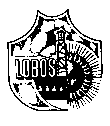 Provincia de Buenos AiresPERIODO CONSTITUCIONAL2011  -  2015La presente edición, publicación de la Municipalidad de Lobos, contiene 1º Sección: Ordenanzas, 2º Sección: Decretos sancionados y 3º Sección: Varios desde el 01-04-15 hasta el 30-04-15SECCION II: “ DECRETOS” Lobos, 1º de abril de 2015.-VISTO:Que  de Obras y Servicios Públicos requiere incorporar personal especializado;  yCONSIDERANDO:Que, es facultad del Departamento Ejecutivo la designación de personal, entre ellos el Temporario, conforme a lo dispuesto en los Artículos 6º, 92º, 97º y concordantes de  11.757.-Por ello,EL INTENDENTE MUNICIPAL, en uso de sus atribucionesD   E   C  R  E  T  AARTÍCULO 1º: Incorporase al  Anexo II  “Planta de Personal” del Decreto Nº 15, de fecha 6 de enero de 2015, en  1110104000- Categoría Programática 25.05.00  “Cementerio” –Personal Temporario, dependiente de  de Obras y Servicios Públicos, tres (3) cargos  categoría 7.-ARTÍCULO 2º: Designase a los Señores Miguel Ángel Cabrera, LP 2240, DNI Nº 36.603.343, Jonatan Daniel Sanguinetti, L.P. 2241, DNI Nº 35.100.782 y Juan Cruz Blasco L.P. 2242, DNI Nº 37.012.748, en  de Personal Temporario de  de Lobos, para desempeñarse en el área de Cementerio, en  de Obras y Servicios Públicos, con una remuneración equivalente a  7 del Presupuesto de Gastos en vigencia, a partir del día 1º de abril y hasta el día 30 de junio de 2015 inclusive.-ARTÍCULO 3º: Las  designaciones a las que se refiere el Artículo primero estarán  sujeta  a las disposiciones de  11.757 “Estatuto del Personal de las Municipalidades de  de Buenos Aires”.-ARTÍCULO 4º: Las  presentes  designaciones podrán ser rescindidas  por  de Lobos en cualquier momento y sin causa, con la sola obligación de darle aviso previo en forma fehaciente a los interesados con diez (10) días de anticipación, sin derecho de parte de los  Agentes  a exigir indemnización alguna.-ARTÍCULO 5º: El gasto que demande el cumplimiento del presente Decreto será imputado a 1110104000- Categoría Programática 25.05.00   “Cementerio” - Personal Temporario del Presupuesto de Gastos en vigencia.-ARTÍCULO 6º: Dése copia del presente Decreto a  de Personal y a  de Contaduría a fin de actuar al efecto.-ARTÍCULO 7º: Comuníquese, publíquese, dése al Registro Municipal y archívese.-DECRETO Nº:		275	/Lobos, 1º de abril de 2015.-VISTO:La solicitud de apoyo económico efectuada por los alumnos que se encuentran cursando en  de Policía, obrante a fs. 1 del expediente Nº 4067- 25684/15 para afrontar los gastos de estudio que se originen; yCONSIDERANDO: Que es necesario facilitar la concurrencia  de los alumnos a  de Policía, garantizando que puedan concluir sus estudios.-Que una vez finalizados los mismos cumplirán sus servicios en nuestra ciudad lo cual justifica nuestro mayor interés.-Que, en ese entendimiento, el Departamento Ejecutivo considera oportuno colaborar económicamente para facilitar sus traslados y demás gastos de estudio.-Por ello,EL INTENDENTE MUNICIPAL, en uso de sus atribucionesD   E   C   R   E   T   A ARTÍCULO 1º: Páguese la suma de pesos ochocientos ($ 800.-) por mes a cada uno, desde el mes de abril hasta el mes de octubre de 2015 inclusive, para cubrir los gastos de traslado, fotocopias, y demás que surjan con el fin de proseguir con los estudios en  de Cadetes de Policía las personas que a continuación se detallan:        Estudiante				                  Representante para cobrarPAREDES, Andrés	DNI Nº 32.715.359	     DIAZ DREISZGACKER, V.     DNI Nº 35.443.029YEDRO, Luis M	DNI Nº 35.332.300	     DIAZ DREISZGACKER, V.     DNI Nº 35.443.029LEVANO, Ramiro	DNI Nº 38.426.821	     MANGUDO, Norma E.	     DNI	 Nº 12.316.386RIVAROLA, Carlos     DNI Nº	35.235.437	     QUIROGA, Elisa Mabel	     DNI  Nº 16.621.522MARTINEZ, Alexis     DNI Nº 31.428.458	     MENDEZ, Eliana		     DNI  Nº 35.190.022DE MARCO, Nahuel    DNI Nº	37.012.650	     MOLINA, Susana		     DNI  Nº 17.766.831GALLO, Fernando	DNI Nº 38.426.868	     CORDOBA, María del R.	     DNI  Nº 23.588.508CORTEZ, Mauro	DNI Nº 38.426.636	     AGUIRRE, Norma Beatriz	     DNI  Nº 18.045.447STACHIOTTI, Diego   DNI Nº 37.012.745	     STACHIOTTI, Facundo G.        DNI Nº  38.426.970SILVA, Braian F.	DNI Nº 37.951.479	     ROSSI, Elisabet Cristina	      DNI Nº  14.655.225		ARTÍCULO 2º: El gasto que demande el cumplimiento de lo dispuesto en el presente Decreto deberá imputarse a la cuenta 5.1.3.0 “Becas”, Categoría Programática 21.00.00- Cultura – Jurisdicción 1110102000 del Presupuesto de Gastos en vigencia.-ARTÍCULO 3º: Comuníquese, publíquese, dése al Registro Municipal y archívese.-DECRETO Nº:	           276        / 								Lobos, 1º de abril de 2015.-VISTO: Que  de Obras y Servicios Públicos requiere incorporar personal especializado; y CONSIDERANDO:Que es facultad del Departamento Ejecutivo proceder a la designación de personal, entre ellos el Temporario, conforme a lo dispuesto en los Artículos 6º, 92º, 97º y concordantes de  11.757.-Por ello	EL INTENDENTE MUNICIPAL, en uso de sus atribucionesD E C R E  T AARTÍCULO 1º: Desígnense, en  de Personal Temporario del Municipio, para desempeñarse en el área de Obras  y Servicios Públicos, con le remuneración equivalente a la categoría 7, del Presupuesto de Gastos en Vigencia, a partir del día 1º de abril y hasta el día 30 de junio de 2015 inclusive, a los agentes que a continuación se detallan:APELLIDO Y NOMBRE		LEGAJO PERSONAL		DOCUMENTO  Villaverde, Roberto Darío			2227			DNI Nº 28.447.799Guerrero, Ángel Alejandro		2228			DNI Nº 29.219.266Jaimerena, Carlos Ezequiel		2229			DNI Nº 33.522.171Luengo, Daniel Alejandro			2230			DNI Nº 28.266.747ARTÍCULO 2º: Establézcase como  único  salario nominal el proporcional a las horas mensuales trabajadas del Sueldo Básico de la categoría correspondiente, de  por Refrigerio y  por Asistencia y puntualidad para los Agentes designados en el artículo anterior.-ARTÍCULO 3º: El gasto que demande el cumplimiento del presente decreto será imputado a  1110104000- Categoría Programática 38.02.00  “Personal temporario” del Presupuesto de Gastos en vigencia.-ARTÍCULO 4º: Dése copia del presente Decreto  a  de Personal y a Contaduría a fin de actuar al efecto.-ARTÍCULO 5º: Comuníquese, publíquese, dése al Registro Municipal y archívese.-DECRETO Nº :          277        /Lobos, 1º de abril de 2015.-VISTO: La baja del Agente Municipal, Sr. Juan Mario Zaniratto, DNI Nº .P. 1099, por la cual solicita acogerse a los beneficios de , a partir del día de la fecha; y CONSIDERANDO:			Que resulta razonable dar curso favorable a lo solicitado.-Por ello,EL INTENDENTE MUNICIPAL, en uso de sus atribucionesD   E   C  R  E  T  AARTÍCULO 1º: Dése de Baja al Agente Juan Mario Zaniratto, DNI Nº .P. 1099, para acogerse a los beneficios de , a partir del día 1º de abril de 2015.- ARTÍCULO 2º: Liquídense Sueldo Anual Complementario proporcional y Licencia Anual Ordinaria  no gozadas proporcional a la fecha efectiva de cese.-ARTÍCULO 3º: Dése copia del presente Decreto a  de Personal y a Contaduría a fin de actuar al efecto.-ARTÍCULO 4º: Comuníquese, publíquese, dése al Registro Municipal y archívese.-DECRETO Nº:		278	/Lobos, 1º de abril de 2015.-VISTO: La baja del Agente Municipal, Sr. Miguel Ángel Verón, DNI Nº .P. 1169, por la cual solicita acogerse a los beneficios de , a partir del día de la fecha; y CONSIDERANDO:			Que resulta razonable dar curso favorable a lo solicitado.-Por ello,EL INTENDENTE MUNICIPAL, en uso de sus atribucionesD   E   C  R  E  T  AARTÍCULO 1º: Dése de Baja al Agente Miguel Ángel Verón, DNI Nº .P. 1169, para acogerse a los beneficios de , a partir del día 1º de abril de 2015.- ARTÍCULO 2º: Liquídense Sueldo Anual Complementario proporcional y Licencia Anual Ordinaria  no gozadas proporcional a la fecha efectiva de cese.-ARTÍCULO 3º: Dése copia del presente Decreto a  de Personal y a Contaduría a fin de actuar al efecto.-ARTÍCULO 4º: Comuníquese, publíquese, dése al Registro Municipal y archívese.-DECRETO Nº:		279	/Lobos, 1º de abril de 2015.-VISTO: La baja del Agente Municipal, Sr. José Dario Díaz, DNI Nº .P. 1153, por la cual solicita acogerse a los beneficios de , a partir del día de la fecha; y CONSIDERANDO:			Que resulta razonable dar curso favorable a lo solicitado.-Por ello,EL INTENDENTE MUNICIPAL, en uso de sus atribucionesD   E   C  R  E  T  AARTÍCULO 1º: Dése de Baja al Agente José Dario Díaz, DNI Nº .P. 1153, para acogerse a los beneficios de , a partir del día 1º de abril de 2015.- ARTÍCULO 2º: Liquídense Sueldo Anual Complementario proporcional y Licencia Anual Ordinaria  no gozadas proporcional a la fecha efectiva de cese.-ARTÍCULO 3º: Dése copia del presente Decreto a  de Personal y a Contaduría a fin de actuar al efecto.-ARTÍCULO 4º: Comuníquese, publíquese, dése al Registro Municipal y archívese.-DECRETO Nº:		280	/Lobos, 1º de abril de 2015.-VISTO:La realización de actos organizados por Prensa y Comunicación, de  de Lobos y Consejo Escolar de Lobos; yCONSIDERANDO: Que en un Acto se entregarán kits escolares para alumnos en º 4-Que también se efectuará un Acto en el que se realizará una Jornada escolar donde se pasaran diapositivas, películas y demás para interactuar con los alumnos.-Que asimismo en el mes de mayo se hará la presentación del libro del Sr. Victor Hugo Morales, en el Salón de Actos de Que para todos los actos se solicita el pago de sonido e iluminación, alquiler de pantalla para la concreción de dichos eventos.-Que, en consecuencia, resulta razonable dar curso favorable a lo solicitado.-Por ello,EL INTENDENTE MUNICIPAL, en uso de sus atribucionesD   E   C   R   E   T   A ARTÍCULO 1°: Páguese el gasto de sonido, alquiler de pantalla y servicio de Locución que se ocasiones con la realización de diferentes actos, organizados por Prensa y Comunicación y consejo Escolar, a efectuarse en los meses de abril y mayo del corriente año.-ARTÍCULO 2º: El gasto que demande el cumplimiento de lo dispuesto en el presente Decreto deberá imputarse a  1110102000, Categoría Programática 01 “Conducción y Administración”, a  5.1.7.0- Transferencia a Instituciones sin Fines de Lucro del Presupuesto de Gastos en vigencia.-ARTÍCULO 3º: Comuníquese, publíquese, dése al Registro Municipal y archívese.-DECRETO Nº:		281	/ Lobos, 1º de abril de 2015.-VISTO:Que  de Obras y Servicios Públicos, por necesidades funcionales, requiere incorporar personal especializado, para concretar  de Pavimento;  yCONSIDERANDO:Que para lograr el objetivo mencionado en el visto es necesario ampliar  de Personal Temporario, con un régimen laboral adecuado a las necesidades del Municipio y a sus posibilidades financieras, todo ello en el marco de lo dispuesto en el Artículo 92º y concordantes de  11.757.-Por ello,EL INTENDENTE MUNICIPAL, en uso de sus atribucionesD   E   C  R  E  T  AARTÍCULO 1º: Desígnense para desempeñarse en  de Obras y Servicios Públicos,  con una retribución económica remunerativa mensual  equivalente a la categoría  partir del día 1º de abril y hasta el día  30 de junio 2015 inclusive, a las personas que a continuación se mencionan:Apellido y Nombres:		                L.P.	         Documento de IdentidadCirigliano, Patricio E.			2210 	 	DNI Nº 36.525.965Ortega, Gustavo S.			2212		DNI Nº 33.215.692	                ARTÍCULO 2º: Las designaciones a  la  que se refiere  el artículo  anterior  estará  sujeta a las disposiciones de  11.757 “ Estatuto del Personal de las Municipalidades de  de Bs. As.”ARTÍCULO 3º: Las presentes designaciones podrán ser rescindidas por  de Lobos en cualquier momento y sin causa, con la sola obligación de darle aviso previo en forma fehaciente a los interesados con diez (10) días de anticipación, sin derecho de parte de los Agentes a exigir indemnización alguna.ARTÍCULO 4º: El gasto que demande el cumplimiento del presente Decreto será imputado a  1110104000- Categoría Programática 38.02. “ Obra Pavimento”,  Personal temporario del Presupuesto de Gastos en vigencia.-ARTÍCULO 5º: Dése copia del presente Decreto  a  de Personal y a Contaduría a fin de actuar al efecto.-ARTÍCULO 6º: Comuníquese, publíquese, dése al Registro Municipal y archívese.-DECRETO Nº:		282	/                                                                               Lobos, 01 de Abril del 2015.-VISTO:El expediente 4067-25417/15 por el cual se tramitó  Nº 15 / 2015, “Adquisición de Piedra 6-20 Granítica o Dolomítica, Arena 1.8 y Flete para la elaboración de hormigón”;CONSIDERANDO:                                  Que al mismo se presentaron los siguientes oferentes:JORGE DOMINGO ROSSINI S.R.L.FRENTE OESTE S.A.DENTE JORGE OMAR.BLENGINO PEDRO Y BLENGINO LUIS.                           Que de las conclusiones del informe producido por la Dirección de Compras,  la Contaduría Municipal y la Secretaria de Obras y Servicios Públicos se determinan que la propuesta más económica y conveniente es la de FRENTE OESTE SOCIEDAD ANONIMA, en el ítem N ° 1,  el Ítem N ° 2  la de DENTE JORGE OMAR, en el Ítem N ° 3 y N ° 4  por ser de igual valor se le da la mitad para cada proveedor JORGE DOMINGO ROSSINI S.R.L y BLENGINO PEDRO Y BLENGINO LUIS.Por ello,             EL INTENDENTE MUNICIPAL, en uso de sus atribuciones D E C R E T AARTICULO 1º: Adjudíquese y páguese a la firma FRENTE OESTE S.A. con domicilio en Martín Fierro Nº 1548 – Sierras Bayas (7403) el Ítem  N ° 1 Piedra 6-20 un total de pesos cientos cuarenta y cuatro mil.-  ($144.000,00-).ARTICULO 2º: Adjudíquese y páguese a la firma DENTE JORGE OMAR con domicilio en Cuartel IX – ZAPIOLA (7249) el Ítem  N ° 2 Flete de Piedra 6-20 un total de pesos ciento noventa mil -  ($190.000,00-).ARTICULO 3º: Adjudíquese y páguese a la firma BLENGINO PEDRO Y BLENGINO LUIS con domicilio en Calle Berro N ° 649 de  de Lobos el Ítem  N ° 3 500 Toneladas de Arena 1.8  a $47.500.- y Flete de Arena 1.8 500 Toneladas a $42.500.- lo que hace un total de pesos noventa mil -  ($90.000,00-).ARTICULO 4º: Adjudíquese y páguese a la firma JORGE DOMINGO ROSSINI S.R.L con domicilio en Calle Jerónimo Topa N ° 15 Salvador Maria (7241) el Ítem  N ° 3 500 Toneladas de Arena 1.8  a $47.500.- y Flete de Arena 1.8 500 Toneladas a $42.500.- lo que hace un total de pesos noventa mil -  ($90.000,00-).ARTICULO 5º: El gasto que demande el cumplimiento de lo dispuesto en el presente  decreto deberá imputarse a  1110104000, categoría programática 25.02.00, fuente de financiamiento 133, cuenta 2.8.4.0 ,3.5.1.0 del Presupuesto de gastos en vigencia.ARTICULO 6º: Comuníquese, publíquese, dése al Registro Municipal y archívese.DECRETO Nº:     283 /          Lobos, 01 de Abril de 2015.-VISTO:El expediente 4067-25347/15 por el cual se tramitó  Nº 12 /15, “Adquisición de materiales para  el Departamento de Servicios Eléctricos y Alumbrado Publico”; CONSIDERANDO:                             Que al mismo se presentaron los siguientes oferentes:FARIAS EDGARDO.HARGUINDEGUY  JORGE  RAMON.LUMUS ILUMINACION URBANA S.R.L.BENITEZ JORGE TOMAS.                         Que de las conclusiones de los informenes producidos por la Dirección de Compras, por la Contaduría Municipal y la Secretaria de Obras y Servicios Públicos  se determina que las propuestas más convenientes son  las de FARIAS EDGARDO, en el ítem nº  3.- BENITEZ JORGE TOMAS en los ítems nº  5 y 11.-LUMUS ILUMINACION URBANA S.R.L. en los ítem n ° 1, 2, 6, 7 y 10 y HARGUINDEGUY JORGE RAMON en los ítems n ° 4, 8 y 9-.Por ello,             EL INTENDENTE MUNICIPAL, en uso de sus atribuciones D E C R E T AARTICULO 1º: Adjudíquese y páguese a la firma FARIAS EDGARDO, con Domicilio en la calle Castelli y Suipacha de  de Lodos (7240) un total de pesos trece mil trecientos veinte ($13.320,00.-)ARTICULO 2º: Adjudíquese y páguese a la firma BENITEZ JORGE, con Domicilio en la calle Moreno Nº 172 de  de Lodos (7240) un total de pesos cuarenta y siete mil doscientos ($47.200,00.-)ARTICULO 3º: Adjudíquese y páguese a la firma LUMUS ILUMINACION, con Domicilio en la  calle 29 N ° 844 – MERCEDES –  (6600) un total de pesos ciento cuarenta y ocho mil doscientos noventa ($148.290,00.-)ARTICULO 4º: Adjudíquese y páguese a la firma HARGUINDEGUY JORGE RAMON, con Domicilio en la calle Hipólito Irigoyen Nº 57 de  de Lodos (7240) un total de pesos cuarenta y nueve mil seiscientos diecisiete con 62/100 ($49.617,62.-)ARTÍCULO 5º: El gasto que demande el cumplimiento de lo dispuesto en el presente  decreto deberá imputarse a  1110104000, categoría programática 24.00.00, Fuente de Financiamiento 110, Cuenta 2.9.3.0 del Presupuesto de gastos en vigencia.ARTICULO 6º: Comuníquese, publíquese, dése al Registro Municipal y archívese.DECRETO Nº:             284 /                                                                                                                    Lobos, 6 de abril de 2015.-VISTO:La presentación efectuada por  Noelia Constantino rante a fs. 1 del Expediente Nº 4067-25556 por la que solicita apoyo económico para solventar  los gastos que se ocasionen  con motivo de  con sus estudios de Comestologia y Depilación; yCONSIDERANDO: Que la misma no cuenta con los recursos económicos necesarios.-Que es función del Municipio promover, apoyar y solventar la educación.-Que, en ese entendimiento, el Departamento Ejecutivo considera oportuno acudir con un aporte económico, acorde con las posibilidades financieras, que permita posibilitar dicha acción educativa.-Por ello,EL INTENDENTE MUNICIPAL, en uso de sus atribucionesD   E   C   R   E   T   A ARTÍCULO 1º: Otórguese a  Noelia Constantino  DNI Nº 30.341.106, la suma de Pesos Dos mil ($ 2.000.-) para ser destinado a solventar los gastos de la cuota que genera la carrera de Comestologia y Depilación, con cargo de rendir cuentas documentadas de la inversión.-ARTÍCULO 2º:  El gasto que demande el cumplimiento de lo dispuesto en el presente Decreto deberá imputarse a la cuenta 5.1.3.0 “Becas”, Categoría Programática 21.00.00- Cultura – Jurisdicción 1110102000 del Presupuesto de Gastos en vigencia.-ARTÍCULO 3º: Comuníquese, publíquese, dése al Registro Municipal y archívese.-DECRETO Nº:		286	/ Lobos, 6 de abril de 2015.-VISTO:La solicitud efectuada por  García Almada,  obrante a fs.1 del Expediente Nº 4067- 25583/15, por la que solicita un subsidio para solventar gastos de tratamiento médico, traslados y alimentos; yCONSIDERANDO:Que la hija de la solicitante padece de síndrome nefrótico por lo cual necesita realizar un tratamiento médico  y no cuenta con los recursos económicos necesarios.-Que es necesario acudir en ayuda de casos como el presente.-Por ello,EL INTENDENTE MUNICIPAL, en uso de sus atribucionesD   E   C   R   E   T   AARTÍCULO 1º: Páguese a  García Almada DNI Nº 28.447.611, con domicilio en calle Belgrano Nº 1351 de la ciudad de Lobos, la suma de pesos Dos Mil  ($ 2.000.-) por mes desde abril a septiembre de 2015 inclusive, para ser destinado a solventar parte de los gastos que se originen con la realización de un tratamiento médico, traslados, alimentos y demás que surjan debido al problema de salud de su hija, con cargo de rendir cuentas documentadas de la inversión.-ARTÍCULO 2º: El gasto que demande el cumplimiento de lo dispuesto en el presente Decreto deberá imputarse a  1110105000, Categoría Programática 28, Asistencia a Necesidades Básicas Insatisfechas, Cuenta 5.1.4.0 del Presupuesto de Gastos en vigencia.-ARTÍCULO 3º: Comuníquese, publíquese, dése al Registro Municipal y archívese.-DECRETO Nº:		288	/Lobos,  7 de abril  de 2015.-VISTO:              El expediente Nº 4067-25587/15, por el que se tramita  N ° 18/15 “Contratación de mano de obra y materiales para la terminación y reparación de diez  viviendas “Plan Ahí”; yCONSIDERANDO:                                  Que existen los fondos necesarios para tal obra.-Por ello,              El INTENDENTE MUNICIPAL, en uso de sus atribuciones D E C R E T AARTICULO 1º: Llámese a Licitación Privada Nº 18/15 “Contratación de mano de obra y materiales para la terminación y reparación de diez viviendas “Plan Ahí”, detallados en el Pliego de Bases y Condiciones Generales y Particulares.-ARTICULO 2º: La apertura de ofertas se efectuará en el Despacho de la Secretaría de Hacienda y Producción de la Municipalidad de Lobos, el día 10 de  Abril a  las 10:00 horas.ARTICULO 3º: Las ofertas se presentaran en sobre cerrado con la inscripción “Licitación Privada Nº 18/15 – Municipalidad de Lobos – Salgado Nº 40 – Lobos” hasta el día y hora de apertura de sobres, en Mesa de Entradas del Municipio.ARTICULO 4º: El gasto que demande el cumplimiento del presente decreto deberá imputarse a  1110104000, categoría programática  01.00.00, Fuente de Financiamiento 133, cuenta 3.3.9.0  del Presupuesto de Gastos en vigencia. ARTICULO 5º: Comuníquese, publíquese, dése al Registro Municipal y archívese.DECRETO Nº:         289  /Lobos, 7 de abril de 2015.-VISTO: 	El funcionamiento del Servicio de Emergencia en  – S.E.V.P.-, que se viene prestando en nuestra ciudad y;CONSIDERANDO:Que dicho servicio tiene como finalidad recuperar, estabilizar y derivar a Centros especializados a toda persona que sufra un traumatismo, independientemente de su causa.-Que la experiencia ha demostrado la necesidad imperiosa de que el Servicio cuente con un profesional medico especializado en ATLS/ Miatra o PHATS, chóferes, enfermeros y personal auxiliar de enfermería a fin que los mismos presten la atención pre -hospitalaria a las personas en emergencia, con la evaluación y tratamientos iniciales y su derivación hacia un centro asistencial.-Que  desde su implementación el Servicio brindado a la comunidad ha resultado conveniente ya que asiste situaciones de urgencia  y peligro para la vida de los habitantes de esta comuna.-Que la prestación de dicho servicio se afronta con los aportes previstos en el Presupuesto Municipal.-Que es deber del municipio velar por la salud de sus habitantesPor ello,EL INTENDENTE MUNICIPAL, en uso de sus atribucionesD   E   C  R  E  T  AARTÍCULO 1º: Continuase con el Servicio de Emergencia en  -  S.E.V.P. – el que funciona en la órbita de  de Salud y Bienestar Social – Dirección General de Salud – que se presta en conjunto e interrelacionadamente por profesionales y demás personal técnico especializado dependiente de  de Lobos, Sociedad de Bomberos Voluntarios de Lobos y Hospital Zonal General de Lobos.-ARTÍCULO 2º: Para el funcionamiento del servicio  provee el servicio médico, los insumos de la ambulancia afectada al mismo y demás gastos y reparaciones en general que se originen;  de Bomberos Voluntarios su centro de comunicaciones, personal, vehículos y demás equipamientos para las emergencias; el Hospital Zonal General de Lobos su infraestructura y personal auxiliar para las urgencias domiciliarias.-ARTÍCULO 3º: El lugar físico de base para los profesionales médicos del S.E.V.P. es el Hospital Zonal General de Lobos, y sus tareas son las especificadas en el Artículo siguiente, de acuerdo a las normativas de la especialidad del Trauma, asistencia en  pública y urgencias externas pasivas a cargo del  Hospital General Zonal de Lobos.-ARTÍCULO 4º: La metodología del procedimiento operativo es la siguiente: de Bomberos Voluntarios organiza y dispone la confección de una planilla para requerimiento del servicio y la planilla para seguimiento de campo, capacitando a los encargados de la recepción del llamado de auxilio.Verifica y mantiene actualizados el equipamiento de los botiquines, instrumentos y aparatologia de las unidades asistenciales.Concurrir a los siniestros a efectuar el socorrismo con la dotación y equipamiento disponible en cada siniestro de acuerdo con las disposiciones legales vigentes en la materia. del Hospital Zonal General de Lobos o supletoriamente por el Director General de Salud de  supervisa y/o dirige lo concerniente a la asistencia medica sobre las personas afectadas.El médico de guardia del S.E.V.P. debe:a) permanecer en escucha constante por medio de su radio de comunicaciones en la frecuencia asignada,  durante su guardia, dispuesto a informar ante los requerimientos para el servicio, hechos desde el cuartel central o destacamento de Bomberos Voluntarios.       b)asistir en las unidades incorporadas al servicio de socorro a todo accidente y/o a persona afectada por un riesgo inminente de su vida, sea en la vía publica, ruta nacional, provincial o municipal, vivienda particular y en todo establecimiento de ubicación urbana, suburbana y/o rural del partido de Lobos y áreas geográficas vecinas.ARTÍCULO 5º: Los servicios se prestan a ciencia y conciencia del profesional médico, el que debe actuar dentro de las prescripciones éticas y legales que hacen a su disciplina profesional, pero siempre teniendo como mira y finalidad el objeto del presente decreto y de la contratación de sus servicios efectuada por la locataria. Si en el curso de su labor surgieran imposibilidades o incompatibilidades legales respecto del ejercicio profesional contratado, el profesional medico las hará saber a  a fin de buscar los medios idóneos para obviar las mismas o proceder a la resolución del contrato.En los casos en que el locador se halle impedido de cumplir con las prestaciones contratadas por circunstancias de fuerza mayor, debidamente justificada y comprobada, debe comunicar por medio fehaciente, ello a  con la debida antelación a fin de producir su reemplazo por otro prestador médico. En caso de inasistencia injustificada o abandono de guardia dará lugar a la rescisión del contrato de locación, sin derecho a  reclamo alguno.-ARTÍCULO 6º: Los gastos que demande el funcionamiento del S.E.V.P. serán imputados a  1110105000- Categoría Programática 31.00.00 “Políticas Sanitarias” del presupuesto de gastos en vigencia.ARTÍCULO 7º: Comuníquese, publíquese, dese al Registro Municipal y archívese.  DECRETO Nº: 		290	/Lobos, 7 de abril de 2015.-VISTO:La conveniencia de reorganizar y mejorar los servicios prestados por  de Hacienda y Producción; yCONSIDERANDO:Que es objetivo de dicha Secretaría lograr una mejor eficacia en la prestación de los Servicios.-Que es facultad del Departamento Ejecutivo la designación de personal, conforme a lo dispuesto en el Artículo 108º, inciso 9 de  Municipal.-Por ello,el INTENDENTE MUNICIPAL, en uso de sus atribucionesD   E   C  R  E  T  AARTÍCULO 1º: Incorporase al  Anexo II  “Planta de Personal” del Decreto Nº 015, de fecha 5 de enero de 2015, en  1110103000- Categoría Programática 01.00.00 – Personal Permanente, dependiente de  de Hacienda y Producción, un  (1) cargo  categoría 19.-ARTÍCULO 2º: : Promuévase en Ascenso, a partir del 1º de abril de   Aguilar, L.P. 2076,  con la remuneración equivalente a  19 en  de Hacienda y Producción , Jurisdicción 1110103000- Categoría Programática 01.00.00, Planta Permanente del Presupuesto de Gastos en vigencia.-ARTÍCULO 3º: Suprímase del Anexo II  “Planta de Personal” del Decreto Nº 015 de fecha 5 de enero de 2015, un (1) cargo  categoría 18 en  1110103000- Categoría Programática 01.00.00 en planta de Personal Permanente, dependiente  de  de Hacienda y Producción.- ARTÍCULO 4º: Dése copia del presente Decreto a  de Personal y a Contaduría a fin de actuar al efecto.-ARTÍCULO 5º: Comuníquese, publíquese, dése al Registro Municipal y archívese.-DECRETO Nº:		291	/						     Lobos, 8 de abril de 2015                                                             	VISTO:La solicitud efectuada por, Vera Gilda Veronica, Soltera, D.N.I: 37.828.202, con domicilio Calle 29 Nº 133  y Vera Solange Andrea, Soltera, D.N.I: 37.828.201, con domicilio Calle 29 Nº 133   Lobos, que tramita por Expediente Nº 4067-22158/2013, referida a  de un Lote de Terreno con todo lo edificado, plantado y adherido al suelo.CONSIDERANDO:                                Que  mencionada se caracteriza por su carácter de Interés  Social, derivado de la situación Socio Económica de las familias efectuadas;                                Que en tal virtud, se halla encuadrada en las previsiones  de  10830, Artículos 2º y 4º, inciso d);Por ello,             EL INTENDENTE MUNICIPAL, en uso de sus atribuciones 				 D E C R E T AARTICULO 1º: Declárese de Interés  Social,  del inmueble designado según Nomenclatura Catastral como: Circunscripción: I –  Sección: B  - Mza: 131 Parcela: 1h. Lobos (062)-.  ARTICULO 2º  : Requiérase la intervención de  de Gobierno de  de Buenos Aires, a los fines del otorgamiento los actos notariales correspondientes a favor de Vera Gilda Verónica y  Vera Solange Andrea conforme con lo previsto por los Artículos 2ª y 4ª inciso d) de  10830.                                      ARTICULO 3º: Comuníquese, publíquese, dese al Registro Municipal y  archívese.  DECRETO Nº:            292 /Lobos, 8 de abril  de 2015.-VISTO:La solicitud presentada por  cooperadora de la escuela Primaria Nº 11“Mayor Francisco Drummond” de Lobos, obrante en fs. 1 del Expediente Nº 4067-25577/15, para efectuar una Rifa de conformidad con lo dispuesto en  9.403 y en º 1565; yCONSIDERANDO:Que, a juicio de este Departamento Ejecutivo,  cumple con los recaudos exigidos por las precitadas normas legales.-Que, por Ordenanza Nº 1565, se dispone el ingreso de los porcentajes a los que alude  9.403 al Fondo Benéfico de Rifas.-Por ello,el INTENDENTE MUNICIPAL, en uso de sus atribucionesD   E   C  R  E  T  AARTÍCULO 1º: Autorízase a  cooperadora de la escuela Primaria Nº 11 “Mayor Francisco Drummond” de Lobos a promover, vender y hacer circular una Rifa, que en adelante se comercializará exclusivamente en este Partido de Lobos, sujeta al cumplimiento de lo dispuesto en  9.403, en º 1565 y en el presente Decreto.-ARTÍCULO 2º: Se determina que, para este caso en particular,  habrá de emitir UN MIL (1000) boletas de rifa con UN (1) número de TRES (3) cifras cada boleta, que irán del CERO – CERO – CERO (000) al NOVECIENTOS NOVENTA Y NUEVE (999), por un valor de pesos SETECIENTOS ($ 700.-) cada una. Las boletas podrán ser pagadas al contado o en DIEZ (10) cuotas mensuales, iguales y consecutivas de pesos SETENTA  ($ 70.-) cada una, y CIENTO CINCUENTA (150)  boletas de rifa de DOS (2) números por boleta de TRES (3) cifras cada una, por un valor de pesos MIL CUATROCIENTOS ($1400.-) cada una. Las boletas podrán ser pagadas al contado o en DIEZ (10) cuotas mensuales, iguales y consecutivas de pesos  CIENTO CUARENTA ($140.-) cada una.ARTÍCULO 3º: Queda prohibido a  autorizada contratar o delegar en terceras personas la organización de , bajo apercibimiento de aplicar el máximo de la multa prevista en el Artículo 6º de  9.403 y en el Artículo 26º y concordantes de º 1565.-ARTÍCULO 4º:  autorizada podrá proceder a contratar la venta y cobranza de los billetes emitidos, por medio de las siguientes personas:MATURO, Daniel Antonio 	DNI Nº  12.530.974	Estrada 121- LobosCOFRE, Luís Mario 	DNI Nº  4.977.268	 Chivilcoy MORENO, Eduardo Gabriel	DNI Nº 13.023.467	ChivilcoyARTÍCULO 5º:  autorizada, con carácter previo a la difusión de , deberá solicitar autorización Municipal para la publicidad a efectuar, acompañando el texto y diagrama de la misma, procediendo a presentar, con carácter previo a su circulación, los billetes de , los que deberán ser aprobados y sellados por ARTÍCULO 6º:  que se autoriza tendrá como premios los siguientes, a sortearse por  (no quiniela).-SORTEOS MENSUALES: Desde el momento de la suscripción y hasta la anteúltima jugada del mes de mayo de 2016 inclusive, el número que resulte favorecido con las tres últimas cifras del primer premio del respectivo sorteo se hará acreedor del siguiente premio:UNA ORDEN DE COMPRA POR VALOR DE PESOS DOS MIL QUINIENTOS ($2.500.-).-SORTEO ESPECIAL POR PAGO CONTADO: Aquellos adquirentes que abonen la totalidad de  antes de la última jugada del mes de NOVIEMBRE de 2015, certificando dicho pago con el recibo oficial, participarán en el sorteo de dicha jugada y el número que resulte favorecido con las tres últimas cifras del primer premio de dicho sorteo se hará acreedor del siguiente premio:PRIMER PREMIO: UNA ORDEN DE COMPRA POR VALOR DE PESOS CINCUENTA MIL ($ 50.000.-)SEGUNDO  PREMIO: UNA ORDEN DE COMPRA POR VALOR DE PESOS  TREINTA MIL  ($ 30.000.-)SORTEO FINAL: Participarán aquellos adquirentes que hayan abonado la totalidad de , certificando dicho pago con el recibo oficial, en la última jugada del mes de JUNIO de 2016, con los siguientes premios a los poseedores de boletas de rifa cuyos números coincidan con las tres últimas cifras de idénticos premios del mencionado sorteo:PRIMER PREMIO: UNA ORDEN DE COMPRA POR VALOR DE PESOS SESENTA  MIL ($ 60.000.-)SEGUNDO PREMIO: UNA ORDEN DE COMPRA POR VALOR DE PESOS CINCO MIL ($ 5.000.-)TERCER  PREMIO: UNA ORDEN DE COMPRA POR VALOR DE PESOS DOS MIL ($ 2.000.-)CUARTO PREMIO: UNA ORDEN DE COMPRA POR VALOR DE PESOS MIL QUINIENTOS ($1.500)QUINTO PREMIO: : UNA ORDEN DE COMPRA POR VALOR DE PESOS MIL QUINIENTOS ($1.500)ARTÍCULO 7º: Los premios deberán ser entregados por  autorizada a los beneficiarios que presenten las boletas de Rifa premiadas, de inmediato a los respectivos sorteos.-ARTÍCULO 8º:  autorizada está exceptuada de efectuar el depósito del cinco por ciento (5%) del monto total de  que se autoriza, conforme al Artículo 10º - párrafo 2º - de  9.403, como así también del sellado de boletas y del pago del uno por ciento (1%) por gastos administrativos que establece el Artículo 29º de º 1565.-ARTÍCULO 9º: Constituirán infracciones al presente Decreto, las siguientes:La circulación de billetes no habilitados.-La realización de publicidad y/o propaganda no autorizada previamente por el Municipio.-La falsedad de cualquier declaración que presente No organizar la rifa directamente.-La venta y/o cobranza de la rifa por personas o entidades no autorizadas.-La falta de publicación, en tiempo y forma, de los números premiados y de quienes resulten beneficiarios.-La no efectivización de los premios en la forma y plazos estipulados.-La falta de presentación en término de la nómina de billetes de rifa no vendidos.-La falta de entrega al Municipio de los premios no retirados dentro de las 48 horas hábiles del vencimiento del plazo establecido para su entrega al beneficiario.-La falta de presentación de la rendición de cuentas en tiempo y forma.-La falta de aprobación de la rendición de cuentas presentada por razones imputables a La falta de entrega de premios a los beneficiarios, o al Municipio en caso de premios no retirados, cumplido el plazo de un (1) año calendario, contado a partir de la fecha en que la obligación de entrega se hizo exigible.-ARTÍCULO 10º: Constituirán sanciones aplicables a las infracciones que enumera el Articulo anterior, las siguientes:Suspensión para realizar rifas en el Partido por el término de hasta diez (10) años.-Multas de hasta un monto equivalente a un (1) sueldo básico, más gastos de representación del Intendente Municipal, computable al momento de dictarse  sancionatoria, aplicable a cada uno de los miembros de  de  organizadora y a todo otro responsable.-Las infracciones indicadas en el Artículo 9º - Incisos a), k) y l) serán sancionadas con una multa igual al monto total de los billetes emitidos. Esta sanción se aplicará en forma solidaria e ilimitada a los integrantes de  de  infractora.-ARTÍCULO 11º: El pago de las multas que se apliquen por infracción a la presente autorización deberá efectuarse mediante depósito en  del Fondo Benéfico de Rifas, dentro de los cinco (5) días de notificada la sanción. Vencido el plazo antedicho sin haberse oblado la multa, el Departamento Ejecutivo dispondrá que se proceda al cobro por vía de apremio.-ARTÍCULO 12º:  organizadora deberá:Concluir el período de venta, indefectiblemente, 48 horas hábiles antes del sorteo principal y presentar a , debidamente suscripto por sus autoridades responsables, un listado de los números no vendidos.-Dentro de los diez (10) días subsiguientes a cada sorteo, publicar como mínimo una (1) vez, en dos periódicos locales, los números premiados y el nombre y apellido de las personas favorecidas, excepto para el sorteo final donde la publicación deberá realizarse dos (2) veces.-ARTÍCULO 13º:  autorizada deberá destinar los fondos que se recauden al mantenimiento del comedor perteneciente a su Institución, debiendo rendir cuentas documentadas de la inversión dentro de los treinta (30) días posteriores a la fecha del Sorteo Final.-ARTÍCULO 14º: Comuníquese, publíquese, dése al Registro Municipal y archívese.-DECRETO Nº:		293	/Lobos, 8 de abril de 2015.-VISTO:La presentación efectuada por las Autoridades de  de Fútbol Infantil de Lobos, Comisión de Hockey, obrante en Expediente Nº 4067-25086/15, por la que solicitan una colaboración económica  para la terminación de la cancha de Hockey de piso sintético; yCONSIDERANDO: Que es un objetivo permanente de  Municipal el apoyo a las Instituciones que promueven y difunden la práctica del deporte en la juventud.-Que como es sabido se está realizando una cancha de hockey de piso sintético.-Que para la colocación del mismo vendrá personal especializado para lo cual se solicita una ayuda económica para cubrir gastos de traslado, hospedaje, viáticos.-Que, en consecuencia, resulta razonable dar curso favorable a la solicitud del Visto.-Por ello,EL INTENDENTE MUNICIPAL, en uso de sus atribucionesD   E   C   R   E   T   A ARTÍCULO 1º: Otórgase a las Autoridades de  de Fútbol Infantil de Lobos (EFIL), Comisión de Hockey, un subsidio de Pesos Tres Mil ($ 3.000.-), destinado a solventar parte de los gastos que se originen con motivo de la colocación de piso Sintético para  de Hockey.-ARTÍCULO 2º: Páguese al Sr. Eduardo Falvella, DNI Nº 27.381.923 en su carácter de Vice Presidente de        la comisión de EFIL, la suma de Pesos Tres Mil ($ 3.000.-) destinado a solventar parte de los gastos que se originen con el  personal especializado que vendrá a realizar la colocación del piso Sintético para  de Hockey, como traslado, hospedaje, viáticos, y demás gastos que pudieran surgir,    con cargo de rendir cuentas documentadas de la inversión.-ARTÍCULO 3º: El gasto que demande el cumplimiento del presente Decreto deberá imputarse a  1110102000, Categoría Programática 01 “Conducción y Administración”, a  5.1.7.0- Transferencia a Instituciones S/Fines de Lucro del Presupuesto de Gastos en vigencia.-ARTÍCULO 4º: Comuníquese, publíquese, dése al Registro Municipal y archívese.-DECRETO Nº:		294	/ Lobos, 8 de abril de 2015.-VISTO: La solicitud de Licencia por Maternidad presentada por  Marcianesi L.P.  partir del 12 de abril del corriente; y CONSIDERANDO:Que  11.757 “Estatuto del Personal de las Municipalidades de  de Buenos Aires” en su Artículo 42 reglamenta la licencia por maternidad, con goce integro de haberes por el término de noventa (90) días.-Por ello,EL INTENDENTE MUNICIPAL, en uso de sus atribucionesD   E   C  R  E  T  AARTÍCULO 1º: Concédese Licencia por Maternidad a  Marcianesi L.P. 2215, por el término de noventa (90) días, a partir del día 12 de abril de 2015 inclusive, con goce integro de haberes.- ARTÍCULO 2º: Dése copia del presente Decreto a  de Personal y a  de Contaduría a fin de actuar al efecto.-ARTÍCULO 3º: Comuníquese, publíquese, dése al Registro Municipal y archívese.-DECRETO Nº:		295	/Lobos, 8 de abril de 2015.-VISTO:La solicitud efectuada por  Griselda Rivas,  obrante a fs.1 del Expediente Nº 4067- 25567/15, por la que solicita un subsidio para solventar gastos de subsistencia; yCONSIDERANDO:Que la  solicitante no cuenta con los recursos económicos necesarios.-Que es necesario acudir en ayuda de casos como el presente.-Por ello,EL INTENDENTE MUNICIPAL, en uso de sus atribucionesD   E   C   R   E   T   AARTÍCULO 1º: Páguese a  Griselda Rivas  DNI Nº 36.213.189, con domicilio en 9 de Julio Nº 749, Lobos, la suma de pesos  Un Mil Quinientos($ 1.500.-) para ser destinado a solventar parte de los gastos que se originen con la compra de alimentos de primera necesidad, con cargo de rendir cuentas documentadas de la inversión.-ARTÍCULO 2º: El gasto que demande el cumplimiento de lo dispuesto en el presente Decreto deberá imputarse a  1110105000, Categoría Programática 28, Asistencia a Necesidades Básicas Insatisfechas, Cuenta 5.1.4.0 del Presupuesto de Gastos en vigencia.-ARTÍCULO 3º: Comuníquese, publíquese, dése al Registro Municipal y archívese.-DECRETO Nº:		296	/Lobos, 8 de abril de 2015.-VISTO:La presentación efectuada por autoridades de  de Fútbol Infantil de Lobos, obrante en Expediente Nº 4067-25086/15, por la que solicita una ayuda económica para solventar parte de los gastos para el sembrado de la cancha oficial de fútbol de dicha institución; yCONSIDERANDO: Que  de Fútbol Infantil es una reconocida Institución lobense que trabaja en forma responsable y solidaria con la comunidad de Lobos en la práctica de distintas disciplinas deportivas.-Que es un objetivo permanente de  Municipal el apoyo a las Instituciones que promueven y difunden la práctica del deporte en nuestra ciudad.-Que, en consecuencia, resulta razonable dar curso favorable a la solicitud del Visto.-Por ello,EL INTENDENTE MUNICIPAL, en uso de sus atribucionesD   E   C   R   E   T   A ARTÍCULO 1º: Otorgase a  de Fútbol Infantil un subsidio por la suma de Pesos Tres Mil         ($ 3.000.-), para ser destinados al sembrado de cambio de temporada de la cancha oficial de fútbol de dicha institución.-ARTÍCULO 1º: Páguese al Señor Guillermo Hevia , DNI Nº 24.034.001, en su carácter de Presidente de E.F.I.L, la suma de pesos Tres Mil ($ 3.000.-), para  ser destinado a solventar los gastos ocasionados para  el sembrado de la cancha oficial de fútbol de dicha institución, con cargo de rendir cuentas documentadas de la inversión.-ARTÍCULO 2º: El gasto que demande el cumplimiento del presente Decreto deberá imputarse a  1110102000, Categoría Programática 01 “Conducción y Administración”, a  5.1.7.0- Transferencia a Instituciones S/Fines de Lucro del Presupuesto de Gastos en vigencia.-ARTÍCULO 3º: Comuníquese, publíquese, dése al Registro Municipal y archívese.-DECRETO Nº:		297	/ Lobos, 08 de Abril de 2015.VISTO:El expediente 4067-25150/15 por el cual se tramitó  Nº 04/15  para la “Contratación de Mano de Obra y Materiales para  de Playón Deportivo en Barrio Necochea” y   de Preadjudicación N ° 005;CONSIDERANDO:Que de las dos ofertas presentadas  se evaluó  como conveniente la de                         PACHECO LAUTARO DAVID.Que el informe producido por  de Infraestructura del Ministerio  de Educación estima apropiada la evaluación efectuada y solicita se continué con el proceso de adjudicación y firma del contrato.Por ello,              El INTENDENTE MUNICIPAL, en uso de sus atribuciones D E C R E T AARTICULO 1º: Adjudíquese a la firma  PACHECO LAUTARO DAVID  con domicilio en la calle Hiriart Nº 1052 de  de Lobos (7042),  Nº 04/15 para “Contratación de Mano de Obra y Materiales para  de Playón Deportivo en Barrio Necochea” por la suma de Pesos  seiscientos noventa y siete mil quinientos cuarenta y nueve con veintidós cvos. ($ 697.549,22.-)  ARTICULO 2º: El gasto que demande el cumplimiento del presente decreto deberá imputarse a la Jurisdicción 1110104000, categoría programática  38.77.00, fuente de financiamiento 133, cuenta 3.3.9,   del Presupuesto de Gastos en vigencia. ARTICULO  3º: Comuníquese, publíquese, dése al Registro Municipal y archívese.DECRETO Nº:             298 /Lobos, 08 de Abril de 2015.VISTO:El expediente 4067-25151/15 por el cual se tramitó  Nº 05/15  para la “Contratación de Mano de Obra y Materiales para  de Playón Deportivo en Barrio  Las Tosquitas” y   de Preadjudicación N ° 004CONSIDERANDO:Que de las dos ofertas presentadas  se evaluó  como conveniente la de                         PACHECO LAUTARO DAVID.Que el informe producido por  de Infraestructura del Ministerio  de Educación estima apropiada la evaluación efectuada y solicita se continué con el proceso de adjudicación y firma del contrato.Por ello,              El INTENDENTE MUNICIPAL, en uso de sus atribuciones D E C R E T AARTICULO 1º: Adjudíquese a la firma  PACHECO LAUTARO DAVID  con domicilio en la calle Hiriart Nº 1052 de  de Lobos (7042),  Nº 05/15 para “Contratación de Mano de Obra y Materiales para  de Playón Deportivo en Barrio Las Tosquitas por la suma de Pesos seiscientos noventa y siete mil quinientos cuarenta y nueve con veintidós cvos. ($ 697.549,22.-)  ARTICULO 2º: El gasto que demande el cumplimiento del presente decreto deberá imputarse a la Jurisdicción 1110104000, categoría programática  38.77.00, fuente de financiamiento 133, cuenta 3.3.9,   del Presupuesto de Gastos en vigencia. ARTICULO  3º: Comuníquese, publíquese, dése al Registro Municipal y archívese.DECRETO Nº:            299 /Lobos, 08 de Abril de 2015.VISTO:El expediente 4067-25152/15 por el cual se tramitó  Nº 06/15  para la “Contratación de Mano de Obra y Materiales para  de Playón Deportivo en Villa Logüercio” y   de Preadjudicación N ° 003CONSIDERANDO:Que de las dos ofertas presentadas  se evaluó  como conveniente la de                         PACHECO LAUTARO DAVID.Que el informe producido por  de Infraestructura del Ministerio  de Educación estima apropiada la evaluación efectuada y solicita se continué con el proceso de adjudicación y firma del contrato.Por ello,              El INTENDENTE MUNICIPAL, en uso de sus atribuciones D E C R E T AARTICULO 1º: Adjudíquese a la firma  PACHECO LAUTARO DAVID  con domicilio en la calle Hiriart Nº 1052 de  de Lobos (7042),  Nº 06/15 para “Contratación de Mano de Obra y Materiales para  de Playón Deportivo en Villa Loguercio” por la suma de Pesos  seiscientos noventa y ocho mil seiscientos ochenta y uno con 78/100 ($ 698.681,78.-)  ARTICULO 2º: El gasto que demande el cumplimiento del presente decreto deberá imputarse a la Jurisdicción 1110104000, categoría programática  38.77.00, fuente de financiamiento 133, cuenta 3.3.9,   del Presupuesto de Gastos en vigencia. ARTICULO  3º: Comuníquese, publíquese, dése al Registro Municipal y archívese.DECRETO Nº:        300 /  Lobos, 8 de abril de 2015.-VISTO: El Decreto Nº 021 de fecha 6 de enero de 2015; y CONSIDERANDO:Que  Marcianesi L.P. 2215,  es integrante de  de Discapacidad la cual funciona, en  de Salud y Bienestar Social.-Que la misma se encuentra de licencia.-Que por tal motivo se debe dar de baja a dicha bonificación.-Por ello,EL INTENDENTE MUNICIPAL, en uso de sus atribucionesD   E   C  R  E  T  AARTÍCULO 1º: Dejase sin efecto  por tareas extraordinarias  a  Marcianesi L.P. 2215, dependiente de  de Salud y Bienestar Social, a partir del 12 de abril de 2015, por encontrarse la mencionada Agente de licencia.-ARTÍCULO 2º: El gasto que demande el cumplimiento de lo dispuesto en el presente Decreto deberá imputarse a  1110105000- Categoría programática 01.00.00 a la cuenta 1.2.6.0 “Complementos” del Presupuesto de Gastos en vigencia.-ARTÍCULO 3º: Dése copia del presente Decreto a  de Personal y a Contaduría a fin de actuar al efecto.-ARTÍCULO 4º: Comuníquese, publíquese, dése al Registro Municipal y archívese.-DECRETO Nº: 		301	/Lobos, 8 de abril de 2015.VISTO:	  La visita que realizará a nuestra Ciudad  Pastorutti, el próximo 19 de abril de 2015, en el marco del cierre de la  decimotercera Edición de las Olimpíadas “Cuenca del Salado”; yCONSIDERANDO:Que es un objetivo permanente de la política Cultural Municipal acompañar y difundir distintos eventos de jerarquía e interés para toda la comunidad.-Que, para categorizar este evento, se realizará un Acto de Cierre, con un gran show artístico.Que  invitada cuenta con una importante trayectoria y es una figura destacada  dentro del campo de la música folklórica nacional.-Que la actividad cultural que desarrolla en medios televisivos, en su programa “Ecos de mi Tierra” emitido por , la convierte en difusora de nuestra música.-Que en su trayectoria ha tenido y tiene participación en los eventos y festivales folklóricos nacionales, lo que resalta su compromiso  con la cultura popular.  Que es propicio darle a esta presencia el clima de festejos con el realce y la magnitud que los mismos merecen, en el marco de la unión y la solidaridad de nuestro pueblo.-Por ello, 		EL INTENDENTE MUNICIPAL, en uso de sus atribucionesD  E  C  R  E  T  AARTICULO 1º: Declárase Huésped de Honor de la ciudad de Lobos, a  Pastorutti, en la visita que realizará  a nuestra ciudad el día 19 de Abril de 2015.-ARTICULO 2º: Comuníquese, publíquese, dése al Registro Municipal y archívese.-DECRETO Nº:               302        /Lobos, 8 de abril de 2015.-VISTO:  por Jubilación del  Agente Juan Mario Zaniratto, DNI Nº .P. 1099, dispuesto por Decreto Nº 278; y CONSIDERANDO:			Que  11.757 en su art. 19, inc. f) establece una retribución especial consistente en el pago de seis (6) mensualidades del salario básico de la categoría en que revista al Agente que, al cese de sus actividades,  acredite treinta (30) años de servicio como mínimo.-			Que el mencionado Agente computa a la fecha del cese por jubilación una antigüedad en  de Lobos treinta y un (31) años, ocho (8) meses y  catorce (14) días, por lo que corresponde abonarle la retribución a la que se refiere el considerando anteriorPor ello,EL INTENDENTE MUNICIPAL, en uso de sus atribucionesD   E   C  R  E  T  AARTÍCULO 1º: Páguese al Ex Agente Juan Mario Zaniratto, DNI Nº .P. 1099, la suma de pesos Treinta y un Mil Seiscientos Ochenta  y Nueve con noventa cvos. ($ 31.689.90.-), en concepto de Retribución especial sin cargo de reintegro, equivalente a seis (6) mensualidades del básico de la categoría en que revista, sin descuentos de ninguna índole, según Art. 19 inc. f) de  11.757 “Estatuto del Personal de las Municipalidades de  de Buenos Aires”.- ARTÍCULO 2º: El pago dispuesto en el artículo anterior se imputará a  1110104000- Categoría Programática 01.00.00 a la cuenta 1.5.0.0 “Asistencia Social al Personal” del Presupuesto de Gastos en vigencia.-ARTÍCULO 3º: Dése copia del presente Decreto a  de Personal y a Contaduría a fin de actuar al efecto.-ARTÍCULO 4º: Comuníquese, publíquese, dése al Registro Municipal y archívese.-DECRETO Nº:		303	/Lobos, 8 de abril de 2015.-VISTO:  por Jubilación del  Agente José Dario Díaz, DNI Nº .P. 1153, dispuesto por Decreto Nº 280; y CONSIDERANDO:			Que  11.757 en su art. 19, inc. f) establece una retribución especial consistente en el pago de seis (6) mensualidades del salario básico de la categoría en que revista al Agente que, al cese de sus actividades,  acredite treinta (30) años de servicio como mínimo.-			Que el mencionado Agente computa a la fecha del cese por jubilación una antigüedad en  de Lobos treinta (30) años y ocho (8) meses, por lo que corresponde abonarle la retribución a la que se refiere el considerando anteriorPor ello,EL INTENDENTE MUNICIPAL, en uso de sus atribucionesD   E   C  R  E  T  AARTÍCULO 1º: Páguese al Ex Agente José Dario Díaz, DNI Nº .P. 1153, la suma de pesos Veintiocho Mil Doscientos Setenta  y Cuatro con Cuarenta cvos. ($ 28.274.40.-), en concepto de Retribución especial sin cargo de reintegro, equivalente a seis (6) mensualidades del básico de la categoría en que revista, sin descuentos de ninguna índole, según Art. 19 inc. f) de  11.757 “Estatuto del Personal de las Municipalidades de  de Buenos Aires”.- ARTÍCULO 2º: El pago dispuesto en el artículo anterior se imputará a  1110104000- Categoría Programática 01.00.00 a la cuenta 1.5.0.0 “Asistencia Social al Personal” del Presupuesto de Gastos en vigencia.-ARTÍCULO 3º: Dése copia del presente Decreto a  de Personal y a Contaduría a fin de actuar al efecto.-ARTÍCULO 4º: Comuníquese, publíquese, dése al Registro Municipal y archívese.-DECRETO Nº:		304	/Lobos, 27 de abril de 2015.-VISTO:El Decreto Nº 305 de fecha 27 de abril de 2015; yCONSIDERANDO:Que ha surgido la necesidad de modificar el artículo 4º del decreto mencionado.-Que es necesario actuar en consecuencia.-Por ello,EL INTENDENTE MUNICIPAL, en uso de sus atribucionesD   E   C   R   E   T   AARTÍCULO 1º: Modificase el Artículo 4º del Decreto Nº 305/15 el que quedará redactado de la siguiente forma:             “ARTÍCULO 4º: La recolección de residuos no tradicionales que superen el Metro cúbico tendrá un costo de veinticuatro módulos (M 24.-) y en caso de ser necesaria la utilización de maquinaria para su recolección se le adicionara un costo extra de hasta ciento veinte módulos (M 120.-). (El valor del módulo impositivo esta establecido en  vigente).-ARTÍCULO 2º: Fíjese como zona de influencia del presente decreto  y  del Partido de Lobos, según Ordenanza de Zonificación vigente.- ARTÍCULO 3º: La recolección de residuos no tradicionales que no superen el Metro cúbico y se encuentre embolsado, será gratuita, en caso de No encontrarse embolsado tendrán que colocarse señalizados sobre la vereda.-ARTÍCULO 4º: ARTÍCULO 5º: Autorizase al Agente Municipal José Luís González, DNI Nº .P. 1454,  a suscribir Actas de comprobación inherentes a  de Servicios, dependiente de  de Obras y Servicios Públicos de , debiendo a tal efecto utilizar un sello aclaratorio.-ARTÍCULO 6º: Comuníquese, publíquese, dése al Registro Municipal y archívese.-DECRETO Nº:		305	/Lobos, 8 de abril de 2015.-VISTO:  por Jubilación del  Agente Miguel Ángel Verón, DNI Nº .P. 1169, dispuesto por Decreto Nº 279; y CONSIDERANDO:			Que  11.757 en su art. 19, inc. f) establece una retribución especial consistente en el pago de seis (6) mensualidades del salario básico de la categoría en que revista al Agente que, al cese de sus actividades,  acredite treinta (30) años de servicio como mínimo.-			Que el mencionado Agente computa a la fecha del cese por jubilación una antigüedad en  de Lobos treinta (30) años y dos (2) meses, por lo que corresponde abonarle la retribución a la que se refiere el considerando anteriorPor ello,EL INTENDENTE MUNICIPAL, en uso de sus atribucionesD   E   C  R  E  T  AARTÍCULO 1º: Páguese al Ex Agente Miguel Ángel Verón, DNI Nº .P. 1169, la suma de pesos Veinticinco Mil Novecientos Ochenta  y Siete con cincuenta cvos. ($ 25.987,50.-), en concepto de Retribución especial sin cargo de reintegro, equivalente a seis (6) mensualidades del básico de la categoría en que revista, sin descuentos de ninguna índole, según Art. 19 inc. f) de  11.757 “Estatuto del Personal de las Municipalidades de  de Buenos Aires”.- ARTÍCULO 2º: El pago dispuesto en el artículo anterior se imputará a  1110104000- Categoría Programática 01.00.00 a la cuenta 1.5.0.0 “Asistencia Social al Personal” del Presupuesto de Gastos en vigencia.-ARTÍCULO 3º: Dése copia del presente Decreto a  de Personal y a Contaduría a fin de actuar al efecto.-ARTÍCULO 4º: Comuníquese, publíquese, dése al Registro Municipal y archívese.-DECRETO Nº:		305	/                                                                                                                                                                                                                                                                                                                                                                                      Lobos, 9 de abril de 2015.-VISTO:El Decreto Nº 278 del día 1º de abril de 2015, por el que se procedió a dar de BAJA, para acogerse a los beneficios de , al Ex – Agente Juan Mario Zaniratto, DNI Nº .P.  partir del día 1º de abril  2015; yCONSIDERANDO:Que el mencionado Agente ha requerido al Municipio que se le anticipen los sueldos hasta percibir su haber jubilatorio, de acuerdo a lo normado en las Ordenanzas Generales Nº 2 – 5 – 10 – 75 y 200, todas las que se encuentran vigentes.-Que, según Resolución Nº 4/90 del Instituto de Previsión Social de  de Buenos Aires, éste debe actualizar las sumas que, en concepto de anticipo jubilatorio, hayan pagado los Municipios a los peticionantes de beneficios previsionales conforme a  vigente, debiendo el Municipio informar, mes a mes, los anticipos abonados y el mencionado Instituto deberá reintegrar dichos importes repotenciados de los haberes a percibir por el beneficiario.-Por ello,EL INTENDENTE MUNICIPAL, en uso de sus atribucionesD   E   C  R  E  T  AARTÍCULO 1º: Páguese al Ex - Agente Juan Mario Zaniratto, DNI Nº .P. 1099, el sesenta por ciento (60%) de su remuneración mensual, habitual y hasta la percepción de su haber jubilatorio, importes que serán deducidos al liquidársele sus haberes jubilatorios.-ARTÍCULO 2º:  de Contaduría del Municipio procederá a informar al Instituto de Previsión Social de  de Buenos Aires los haberes efectivamente percibidos por el beneficiario, mes a mes, con anterioridad a la baja definitiva en planilla de pago.-ARTÍCULO 3º:  de Gobierno procederá a formalizar al efecto el pertinente contrato con el beneficiario.-ARTÍCULO 4º: El gasto que demande el cumplimiento del presente Decreto será imputado a la jurisdicción 1110102000, categoría programática 01.00.00, Partida 6.2.1.0 “Préstamos a Corto Plazo al sector privado” (Anticipo a Jubilados).-ARTÍCULO 5º: Dése copia del presente Decreto a  de Personal y a Contaduría a fin de actuar al efecto.-ARTÍCULO 6º: Comuníquese, publíquese, dése al Registro Municipal y archívese.-DECRETO Nº:	                  306	/                                                                                                                                                                                                                                                                                                                                                                                      Lobos, 9 de abril de 2015.-VISTO:El Decreto Nº 279 del día 1º de abril de 2015, por el que se procedió a dar de BAJA, para acogerse a los beneficios de , al Ex – Agente Miguel Ángel Verón, DNI Nº .P.  partir del día 1º de abril  2015; yCONSIDERANDO:Que el mencionado Agente ha requerido al Municipio que se le anticipen los sueldos hasta percibir su haber jubilatorio, de acuerdo a lo normado en las Ordenanzas Generales Nº 2 – 5 – 10 – 75 y 200, todas las que se encuentran vigentes.-Que, según Resolución Nº 4/90 del Instituto de Previsión Social de  de Buenos Aires, éste debe actualizar las sumas que, en concepto de anticipo jubilatorio, hayan pagado los Municipios a los peticionantes de beneficios previsionales conforme a  vigente, debiendo el Municipio informar, mes a mes, los anticipos abonados y el mencionado Instituto deberá reintegrar dichos importes repotenciados de los haberes a percibir por el beneficiario.-Por ello,EL INTENDENTE MUNICIPAL, en uso de sus atribucionesD   E   C  R  E  T  AARTÍCULO 1º: Páguese al Ex - Agente Miguel Ángel Verón, DNI Nº .P. 1169, el sesenta por ciento (60%) de su remuneración mensual, habitual y hasta la percepción de su haber jubilatorio, importes que serán deducidos al liquidársele sus haberes jubilatorios.-ARTÍCULO 2º:  de Contaduría del Municipio procederá a informar al Instituto de Previsión Social de  de Buenos Aires los haberes efectivamente percibidos por el beneficiario, mes a mes, con anterioridad a la baja definitiva en planilla de pago.-ARTÍCULO 3º:  de Gobierno procederá a formalizar al efecto el pertinente contrato con el beneficiario.-ARTÍCULO 4º: El gasto que demande el cumplimiento del presente Decreto será imputado a la jurisdicción 1110102000, categoría programática 01.00.00, Partida 6.2.1.0 “Préstamos a Corto Plazo al sector privado” (Anticipo a Jubilados).-ARTÍCULO 5º: Dése copia del presente Decreto a  de Personal y a Contaduría a fin de actuar al efecto.-ARTÍCULO 6º: Comuníquese, publíquese, dése al Registro Municipal y archívese.-DECRETO Nº:	                  307	/                                                                                                                                                                                                                                                                                                                                                                                      Lobos, 9 de abril de 2015.-VISTO:El Decreto Nº 280 del día 1º de abril de 2015, por el que se procedió a dar de BAJA, para acogerse a los beneficios de , al Ex – Agente José Dario Díaz, DNI Nº .P.  partir del día 1º de abril  2015; yCONSIDERANDO:Que el mencionado Agente ha requerido al Municipio que se le anticipen los sueldos hasta percibir su haber jubilatorio, de acuerdo a lo normado en las Ordenanzas Generales Nº 2 – 5 – 10 – 75 y 200, todas las que se encuentran vigentes.-Que, según Resolución Nº 4/90 del Instituto de Previsión Social de  de Buenos Aires, éste debe actualizar las sumas que, en concepto de anticipo jubilatorio, hayan pagado los Municipios a los peticionantes de beneficios previsionales conforme a  vigente, debiendo el Municipio informar, mes a mes, los anticipos abonados y el mencionado Instituto deberá reintegrar dichos importes repotenciados de los haberes a percibir por el beneficiario.-Por ello,EL INTENDENTE MUNICIPAL, en uso de sus atribucionesD   E   C  R  E  T  AARTÍCULO 1º: Páguese al Ex - Agente José Dario Díaz, DNI Nº .P. 1153, el sesenta por ciento (60%) de su remuneración mensual, habitual y hasta la percepción de su haber jubilatorio, importes que serán deducidos al liquidársele sus haberes jubilatorios.-ARTÍCULO 2º:  de Contaduría del Municipio procederá a informar al Instituto de Previsión Social de  de Buenos Aires los haberes efectivamente percibidos por el beneficiario, mes a mes, con anterioridad a la baja definitiva en planilla de pago.-ARTÍCULO 3º:  de Gobierno procederá a formalizar al efecto el pertinente contrato con el beneficiario.-ARTÍCULO 4º: El gasto que demande el cumplimiento del presente Decreto será imputado a la jurisdicción 1110102000, categoría programática 01.00.00, Partida 6.2.1.0 “Préstamos a Corto Plazo al sector privado” (Anticipo a Jubilados).-ARTÍCULO 5º: Dése copia del presente Decreto a  de Personal y a Contaduría a fin de actuar al efecto.-ARTÍCULO 6º: Comuníquese, publíquese, dése al Registro Municipal y archívese.-DECRETO Nº:	                  308	/Lobos, 9 de abril de 2015.-VISTO:La implementación en nuestra ciudad de operativos desarrollados por el Gobierno Nacional  dependiente del Ministerio del Interior y Transporte de , a realizarse en el mes de abril de 2015; yCONSIDERANDO:Que se movilizarán a nuestra ciudad personas del equipo del Ministerio del Interior y Transporte para la realización de renovaciones de DNI y Pasaportes para toda la comunidad.-Que el Municipio se hará cargo de la estadía, manutención y alojamiento de los empleados que asistirán para poner en marcha los trámites mencionados.-Por ello,EL INTENDENTE MUNICIPAL, en uso de sus atribucionesD   E   C   R   E   T   AARTÍCULO 1º: Declarase de Interés Municipal la implementación en nuestra ciudad del operativo desarrollado por el Gobierno Nacional sobre renovaciones de DNI y Pasaportes, dependientes del Ministerio del Interior y Transporte de , a realizarse en el mes de abril de 2015.-ARTÍCULO 2º: Páguense los gastos de publicidad, alojamiento, estadía , manutención y traslado las personas que asistirán a nuestra ciudad con motivo de la implementación  del programa al que refiere el Artículo 1º, y demás gastos que pudieran surgir .-ARTÍCULO 3º: El gasto que demande el cumplimiento de lo dispuesto en el presente deberá imputarse a  1110102000- Categoría Programática 01.00.00 del Presupuesto de Gastos en Vigencia.-ARTÍCULO 5º: Comuníquese, publíquese, dése al Registro Municipal y archívese.-DECRETO Nº:		309	/Lobos, 9 de abril de 2015.-VISTO:	La solicitud de adscripción del Agente Ángel Derby Ertini por parte del Intendente Municipal de Lobos y;CONSIDERANDO: La necesidad de contar con personal para desarrollar tareas administrativas en  de Lobos. Que el Agente mencionado en el Visto reviste en  del Personal del Honorable Senado de Que por Decreto 0362 del Honorable Senado de  con fecha 16 de marzo de 2015 se autorizó la adscripción al Agente Ángel Derby Ertini a  de Lobos.-Que el término de la adscripción es de 365 días corridos contados a partir del 12 de mayo de 2015. Que el Haber correspondiente al Agente debe continuar dentro de la misma jurisdicción presupuestaria. Que corresponde a  de Personal de  de Lobos proporcionar al Agente el correspondiente parte mensual de novedades de asistencias. Por ello, 	EL INTENDENTE MUNICIPAL, en uso de sus atribuciones, D E C R E T AARTICULO 1º: Dispónese que, a partir del día 12 de mayo de 2015 y hasta el día 11 de mayo de 2016 inclusive, el Agente Ángel Derby Ertini Legajo Nº 14.459, cumplirá funciones en adscripción en  de Informática de  de Lobos, sin modificación alguna en su retribución que continuara dentro de la jurisdicción presupuestaria del Honorable Senado de ARTICULO 2º: Notifíquese al interesado y al Honorable Senado de  y entréguese copia a ambos del presente, como así también a  de Personal y a  de Informática a fin de actuar al efecto.-ARTICULO 3º: Comuníquese, publíquese, deseé al Registro Municipal y archívese.- DECRETO Nº:                   310    /Lobos, 9 abril de 2015.-VISTO:La presentación efectuada por  Maricel,  obrante en fs. 1 del Expediente Nº 4067-25553/15, por la que solicita una ayuda económica  para la construcción del pozo del  baño que se desmorono; yCONSIDERANDO:Que la solicitante no cuenta con los recursos económicos necesarios.-Que el  pozo del baño se desmorono  y  le trae grandes perjuicios.-Que es necesario acudir en ayuda de casos como el presente.-Por ello,EL INTENDENTE MUNICIPAL, en uso de sus atribucionesD   E   C   R   E   T   AARTÍCULO 1º: Páguese  hasta la suma de pesos Dos mil novecientos cincuenta y cuatro   ($ 2.954.-) la compra de materiales, para la realización del pozo del baño de la vivienda perteneciente a  Maricel, DNI 21.783.776, ubicada en calle 245 Nº 535 de Lobos.-ARTÍCULO 2º: El gasto que demande el cumplimiento de lo dispuesto en el presente Decreto deberá imputarse a  1110105000, Categoría Programática 28, Asistencia a Necesidades Básicas Insatisfechas, Cuenta 5.1.4.0 del Presupuesto de Gastos en vigencia.-ARTÍCULO 3º: Comuníquese, publíquese, dése al Registro Municipal y archívese.-DECRETO Nº:		311	/Lobos, 9 de abril de 2015.-VISTO:La presentación efectuada por el Sr. Luciano Gangoni integrante de la confección y publicación de la revista “ESPEJO”; yCONSIDERANDO: Que es un objetivo permanente de la política Cultural Municipal acompañar y difundir distintos eventos de jerarquía e interés para toda la comunidad.-Que  “Espejo” lleva un año de circulación.-Que la misma se realiza con publicaciones que envía la gente de Lobos.-Que está orientada hacia el arte, la música, la pintura y otras orientaciones culturales.-Que la revista se publica mensualmente.-Que la misma tiene efectos solidarios, como por ejemplo junto a sus integrantes se han pintado comedores, se han distribuido libros, etc.Por ello,EL INTENDENTE MUNICIPAL, en uso de sus atribucionesD   E   C   R   E   T   A ARTÍCULO 1º: Páguese al Sr. Luciano Gangoni, DNI Nº 33.040.937, la suma de Pesos Cinco mil            ($ 5.000.-) , para cubrir gastos de emisión de la revista “ESPEJO”, con cargo de rendir cuentas documentadas de la inversión.-ARTÍCULO 2º: El gasto que demande el cumplimiento del presente Decreto deberá imputarse a  1110102000- Categoría Programática 21.00.00 del Presupuesto de gastos en vigencia.-ARTÍCULO 3º: Comuníquese, publíquese, dése al Registro Municipal y archívese.-DECRETO Nº:		312	/ Lobos, 9 de abril de 2015.VISTO:              Que al cierre del ejercicio 2014 se verificaron saldos pertenecientes a cuentas financiadas con Recursos Afectados, yCONSIDERANDO:                                 Que dichos saldos deben ser incorporados a la estructura presupuestaria en vigencia; y que  Municipal en su artículo 119º faculta a este Departamento Ejecutivo a proceder en consecuencia;Por ello,              El INTENDENTE MUNICIPAL, en uso de sus atribuciones,D E C R E T AARTÍCULO 1º: Increméntese el Cálculo de Recursos vigente en la suma de pesos QUINCE MILLONES SEISCIENTOS SETENTA Y DOS MIL CUATROCIENTOS DOS CON NOVENTA Y NUEVE CENTAVOS ($ 15.672.402,99.-), con saldos de cuentas financiadas con recursos afectados efectivamente determinados al cierre del ejercicio 2013, según se detalla subsiguientemente:CREACIONES:35         DISMINUCION DE OTROS ACTIVOS FINANCIEROS 35.1      DE DISPONIBILIDADES35.1.01 DE CAJA Y BANCOSARTÍCULO 2º: Amplíese el Presupuesto de gastos en vigencia, en la suma de pesos QUINCE MILLONES SEISCIENTOS SETENTA Y DOS MIL CUATROCIENTOS DOS CON NOVENTA Y NUEVE CENTAVOS ($ 15.672.402,99.-), conforme se consigna a continuación:AMPLIACIONES:ARTÍCULO 3º: Los fondos necesarios para dar cumplimiento a lo dispuesto por el artículo anterior, serán tomados del incremento de recursos que por el Artículo 1º del presente Decreto se dispone.ARTÍCULO 4º: Comuníquese, publíquese, dese al Registro Municipal y archívese.DECRETO Nº: 313 /15						     Lobos, 9 de abril de 2015                                                             	VISTO:    La solicitud efectuada por, Castel Ermelinda Violeta, divorciada, D.N.I: 18.271.217, con domicilio Olavaria 829. Lobos que tramita por Expediente Nº 4067-24525/2014, referida a  del Lote de Terreno con todo lo edificado, plantado y adherido al suelo.CONSIDERANDO:                                Que  mencionada se caracteriza por su carácter de Interés  Social, derivado de la situación Socio Económica de las familias efectuadas;                                Que en tal virtud, se halla encuadrada en las previsiones  de  10830, Artículos 2º y 4º, inciso d);Por ello,             EL INTENDENTE MUNICIPAL, en uso de sus atribuciones 				 D E C R E T AARTICULO 1º: Declárese de Interés  Social,  del inmueble designado según Nomenclatura Catastral como: Circunscripción: I –  Sección: A   Mza    Parcela: 10 Lobos (062)-.  ARTICULO 2º  : Requiérase la intervención de  de Gobierno de  de Buenos Aires, a los fines del otorgamiento de los actos notariales correspondientes a favor , Castel Ermelinda Violeta ,  conforme con lo previsto por los Artículos 2ª y 4ª inciso d) de  10830.                                      ARTICULO 3º: Comuníquese, publíquese, dese al Registro Municipal y  archívese.  DECRETO Nº:     313  /                                                                                                                    Lobos, 9 de abril de 2015.-VISTO:La presentación efectuada por , Piccone, obrante a fs. 1 del Expediente Nº 4067-25574/15 por la que solicita apoyo económico para solventar  los gastos que se ocasionen  con motivo de  poder continuar con sus estudios en  de Cañuelas, de  de Morón; yCONSIDERANDO: Que la solicitante, se encuentra cursando la carrera de Abogacía.-Que la misma no cuenta con los recursos económicos necesarios.-Que es función del Municipio promover, apoyar y solventar la educación.-Que, en ese entendimiento, el Departamento Ejecutivo considera oportuno acudir con un aporte económico, acorde con las posibilidades financieras, que permita posibilitar dicha acción educativa.-Por ello,EL INTENDENTE MUNICIPAL, en uso de sus atribucionesD   E   C   R   E   T   A ARTÍCULO 1º: Páguese a  Piccone, DNI Nº 37.951.180, la suma de Pesos Novecientos     ($ 900.-) mensuales,  desde Abril  hasta el mes de Diciembre de 2015 inclusive, para ser destinado a solventar los gastos de material educativo, pasajes, ocasionados con motivo de continuar sus estudios en la ciudad de Cañuelas, con cargo de rendir cuentas documentadas de la inversión.-ARTÍCULO 2º:  El gasto que demande el cumplimiento de lo dispuesto en el presente Decreto deberá imputarse a la cuenta 5.1.3.0 “Becas”, Categoría Programática 21.00.00- Cultura – Jurisdicción 1110102000 del Presupuesto de Gastos en vigencia.-ARTÍCULO 3º: Comuníquese, publíquese, dése al Registro Municipal y archívese.-DECRETO Nº:		314	/ Lobos,  10 de Abril  de 2015.-VISTO:                  El expediente Nº 4067-25624/15, por el que se tramita  N ° 19/15 “Adquisición de Luminarias para Alumbrado Publico – Plan “Mas Cerca”;             En el marco del Convenio Único de colaboración y transferencia N ° 1524/14 firmado, con  de desarrollo urbano y vivienda dependiente de la Secretaria de obras publicas del Ministerio de planificación federal, inversión pública y servicios, para la ejecución de la Obra denominada “NUEVO ALUMBRADO PUBLICO” en la Ciudad de Lobos.CONSIDERANDO:                                                                    Que existen los fondos necesarios para tal Compra.-Por ello,              El INTENDENTE MUNICIPAL, en uso de sus atribuciones D E C R E T AARTICULO 1º: Llámese a Licitación Privada  Nº 19/15 “Adquisición de Luminarias para Alumbrado Publico –Plan “Mas Cerca”, detallados en el Pliego de Bases y Condiciones Generales y Particulares.-ARTÍCULO 2º: La apertura de ofertas se efectuará en el Despacho de  de Hacienda y Producción de  de Lobos, el día 15 de Abril a  las 10:00 horas.ARTICULO 3º: Las ofertas se presentaran en sobre cerrado con la inscripción “Licitación Privada Nº 19/15 – Municipalidad de Lobos – Salgado Nº 40 – Lobos” hasta el día y hora de apertura de sobres, en Mesa de Entradas del Municipio.ARTICULO 4º: El gasto que demande el cumplimiento del presente decreto deberá imputarse a  1110104000, categoría programática  40.88.00, Fuente de Financiamiento 133, cuenta 2.9.3   del Presupuesto de Gastos en vigencia. ARTICULO 5º: Comuníquese, publíquese, dése al Registro Municipal y archívese.DECRETO Nº:         315 /Lobos, 10 de abril de 2015.-VISTO:La solicitud efectuada por  Irma Baez,  obrante a fs.4 del Expediente Nº 4067- 24632/14, por la que solicita un subsidio para solventar gastos médicos y de subsistencia; yCONSIDERANDO:Que la  solicitante padece problemas de salud en tratamiento y no cuenta con los recursos económicos necesarios.-Que es necesario acudir en ayuda de casos como el presente.-Por ello,EL INTENDENTE MUNICIPAL, en uso de sus atribucionesD   E   C   R   E   T   AARTÍCULO 1º: Otórgase a  Irma Baez DNI Nº 22.285.105, con domicilio en calle Dorsi Nº 851 de la ciudad de Lobos, la suma de pesos Un Mil Doscientos  ($ 1.200.-) para ser destinado a solventar parte de los gastos que se originen con la compra de alimentos, traslados, atención médica y demás que surjan debido a su problema de salud, con cargo de rendir cuentas documentadas de la inversión.-ARTÍCULO 2º: El gasto que demande el cumplimiento de lo dispuesto en el presente Decreto deberá imputarse a  1110105000, Categoría Programática 28, Asistencia a Necesidades Básicas Insatisfechas, Cuenta 5.1.4.0 del Presupuesto de Gastos en vigencia.-ARTÍCULO 3º: Comuníquese, publíquese, dése al Registro Municipal y archívese.-DECRETO Nº:		316	/Lobos, 13 de abril de 2015.-VISTO:La solicitud de apoyo económico efectuada por  González obrante a fs. 4 del expediente Nº 4067- 25584/15 para afrontar los gastos de sonido que originan con el Festival Folclórico   para recaudar fondos para la fiesta del día del niño en el Barrio Hipódromo; yCONSIDERANDO: Que es un objetivo de  Municipal promover y difundir  diferentes actividades culturales y sociales, con el fin de incentivar a la comunidad a una participación más activa dentro de las mismas.-Que, en ese entendimiento, el Departamento Ejecutivo considera oportuno colaborar con el pago del sonido para la realización del Festival Folclórico  que se realizara  en el mes de mayo de 2015.Por ello,EL INTENDENTE MUNICIPAL, en uso de sus atribucionesD   E   C   R   E   T   A ARTÍCULO 1º: Páguese hasta la suma de Pesos  Dos Mil Quinientos ( $ 2.500), el gasto de sonido que se origine con la realización del Festival Folclórico  que se llevará a cabo  en el mes de mayo de 2015, para recaudar fondos para la fiesta del día del niño en el barrio Hipódromo.-ARTÍCULO 2º: El gasto que demande el cumplimiento de lo dispuesto en el presente Decreto deberá imputarse a la Jurisdicción 1110102000- Categoría Programática 21.00.00 del Presupuesto de Gastos en vigencia.-ARTÍCULO 3º: Comuníquese, publíquese, dése al Registro Municipal y archívese.-DECRETO:	        317    /	                                                                                                   Lobos, 13 de abril de 2015.-VISTO:Que el día 21 de abril se produce el 1º vencimiento de la cuota 02 del año 2015 de  de Servicios Generales Urbanos y Suburbanos; yCONSIDERANDO:La necesidad de postergar el vencimiento de la mencionada Tasa, con el objeto de contar con más tiempo para la gestión de cobro de la misma, en aras de una mayor recaudación.-Por ello,EL INTENDENTE MUNICIPAL, en uso de sus atribucionesD   E   C   R   E   T   AARTÍCULO 1º: Prorrógase el Primer Vencimiento de la cuota 02 del año 2015 de  por Servicios Generales Urbanos y Suburbanos, la cual vencía originalmente el día 21 de abril prorrogándose hasta el día 27 de abril de 2015, el Primer Vencimiento y hasta el día 4 de mayo de 2015 el segundo vencimiento de la mencionada Tasa.-ARTÍCULO 2º: Comuníquese, publíquese, dése al Registro Municipal y archívese.-DECRETO Nº:		318	/     Lobos, 14 de abril de 2015.-VISTO:La solicitud de apoyo económico efectuada por  Re obrante a fs. 1 del expediente Nº 4067- 25617/15 para afrontar los gastos de sonido que se originen con la realización de un Festival Folclórico,   para recaudar fondos para el arreglo de la sede del Centro Nativo Acuyai; yCONSIDERANDO: Que es un objetivo de  Municipal promover y difundir  diferentes actividades culturales y sociales, con el fin de incentivar a la comunidad a una participación más activa dentro de las mismas.-Que, en ese entendimiento, el Departamento Ejecutivo considera oportuno colaborar con el pago del sonido para la realización del Festival Folclórico  que se realizara  en el mes de Abril de 2015 para recaudar fondos para el arreglo de la sede del Centro Nativo Acuyai;Por ello,EL INTENDENTE MUNICIPAL, en uso de sus atribucionesD   E   C   R   E   T   A ARTÍCULO 1º: Páguese hasta la suma de Pesos  ( $ 2.000), el gasto de sonido que se origine con la realización de un Festival Folclórico que se llevará a cabo  en el mes de Abril de 2015, con el fin de recaudar fondos para  el arreglo de la sede del Centro Nativo Acuyai.-ARTÍCULO 2º: El gasto que demande el cumplimiento de lo dispuesto en el presente Decreto deberá imputarse a  1110102000- Categoría Programática 01 “Conducción y Administración”, a  5.1.7.0- Transferencia a Instituciones S/Fines de Lucro del Presupuesto de Gastos en vigencia.-ARTÍCULO 3º: Comuníquese, publíquese, dése al Registro Municipal y archívese.-DECRETO:	        319       /                                                                                                                      Lobos, 14 de abril de 2015.-VISTO:La presentación efectuada por  Masachesi, obrante en fs. 1 del Expediente Nº 4067-25598/15, por la que solicita apoyo económico para solventar  los gastos que se ocasionen  con motivo continuar con el estudios de su  hijo; yCONSIDERANDO: Que la solicitante requiere ayuda para que su hijo Yon Alan Guzmán  pueda continuar cursando su estudios en la carrera de Ingeniería Mecánica en  de Que la ayuda que solicita es para pagar gastos de librería, traslados y combustible.-Que es función del Municipio promover, apoyar y solventar la educación.-Que, en ese entendimiento, el Departamento Ejecutivo considera oportuno acudir con un aporte económico, acorde con las posibilidades financieras, que permita posibilitar dicha acción educativa.-Por ello,EL INTENDENTE MUNICIPAL, en uso de sus atribucionesD   E   C   R   E   T   A ARTÍCULO 1º: Páguese a  Masachesi, DNI Nº 12.264.023, en representación de sus hijo Yon Alan Guzmán, DNI Nº 37.951.419, la suma de Pesos Un Mil  ($ 1.000.-),  por los meses de Abril hasta Diciembre de 2015,  para ser destinado a solventar los gastos ocasionados con el pago de librería, traslados y combustible, con cargo de rendir cuentas documentadas de la inversión.-ARTÍCULO 2º:  El gasto que demande el cumplimiento de lo dispuesto en el presente Decreto deberá imputarse a la cuenta 5.1.3.0 “Becas”, Categoría Programática 21.00.00- Cultura – Jurisdicción 1110102000 del Presupuesto de Gastos en vigencia.-ARTÍCULO 3º: Comuníquese, publíquese, dése al Registro Municipal y archívese.-DECRETO Nº:		320	/                                                                          Lobos, 15 de Abril del 2015.-VISTO:El expediente 4067-25587/15 por el cual se tramitó  Nº 18 / 2015, “Contratación de Mano de Obra y Materiales para la terminación y reparación  de diez viviendas “Plan Ahí”;CONSIDERANDO:                                   Que al mismo se presentaron los siguientes oferentes:BAEZ RAMON ALBERTO.BENGOCHEA NESTOR HUGO                                Que de las conclusiones del informe producido por  de Compras,   y  de Obras y Servicios Públicos se determinan que la propuesta más económica y conveniente es la de BENGOCHEA NESTOR HUGO.Por ello,             EL INTENDENTE MUNICIPAL, en uso de sus atribuciones D E C R E T AARTICULO 1º: Adjudíquese y páguese a la firma BENGOCHEA NESTOR HUGO con domicilio en  N ° 543  – LOBOS (7240) por la contratación de Mano de Obra y Materiales para la terminación y reparación  de diez viviendas “Plan Ahí” por la suma total de pesos quinientos noventa y dos mil quinientos.-  ($ 592.500,00-).ARTICULO 2º: Desestímese la otra oferta.ARTICULO 3º: El gasto que demande el cumplimiento de lo dispuesto en el presente  decreto deberá imputarse a la Jurisdicción 1110104000, categoría programática 01.00.00, fuente de financiamiento 133, cuenta 3.3.9.0 del Presupuesto de gastos en vigencia. ARTICULO 4º: Comuníquese, publíquese, dése al Registro Municipal y archíveseDECRETO Nº:         321    / Lobos, 15 de abril de 2015.-VISTO:La presentación efectuada por  Bayer,  obrante en fs. 1 del Expediente Nº 4067-25626/15, por la que solicita a  una ayuda económica  para terminar su inmueble; yCONSIDERANDO:Que la solicitante no cuenta con los recursos económicos necesarios.-Que  es necesario  en ayudar en la terminación de su inmuebleQue es necesario acudir en ayuda de casos como el presente.-Por ello,EL INTENDENTE MUNICIPAL, en uso de sus atribucionesD   E   C   R   E   T   AARTÍCULO 1º: Páguese  hasta la suma de pesos  Dos Mil Treinta  ($ 2030.-)  la compra de los materiales solicitado a fs 2, para  la vivienda perteneciente a Noelia Bayer  ubicada en calle Azcarate Nº 514 de Lobos.-ARTÍCULO 2º: El gasto que demande el cumplimiento de lo dispuesto en el presente Decreto deberá imputarse a  1110105000, Categoría Programática 28, Asistencia a Necesidades Básicas Insatisfechas, Cuenta 5.1.4.0 del Presupuesto de Gastos en vigencia.-ARTÍCULO 3º: Comuníquese, publíquese, dése al Registro Municipal y archívese.-DECRETO Nº:		322	/Lobos, 16 de abril de 2015.-VISTO:El Expediente Nº 4067-24506/14 S/ Departamento Ejecutivo Municipal – Sumario Administrativo al Agente Patricio Olcese; yCONSIDERANDO:Que el Sr. Patricio Olcese, se desempeña  en tareas generales en  de Obras y Servicios Públicos.-Que durante el año 2014 y principio de 2015 constan innumerables faltas a su puesto de trabajo, sin justificación alguna.-Que con fecha 25 de febrero de 2015  por Decreto Nº 176/15 se dispuso la instrucción de sumario, con suspensión preventiva, imputándosele que se halla incurso en los Artículos 59 inc a) y 64 inc2 y 7 de  11.757.-Que a Fs. 7 y 8 se adjunta Decreto 176/15 (antes citado), en el cual se instruye Sumario Administrativo al Agente Patricio Olcese.-Que a fs. 11 y 12 se produce la prueba de cargo.-Que a fs. 19 se encuentra el dictamen legal dispuesto por el instructor sumarial.-Que a fs. 24 se ha expedido  de Disciplina considerando aplicable al Agente Patricio Olcese la sanción de sesenta (60) días de SUSPENSIÓN, contemplada en el Artículo 9º inc. a) de  11.757.-Que, la suspensión mencionada se cuenta a partir del día 4 de marzo de 2015, momento en que el Agente fue notificado del inicio del sumario, y suspendido provisoriamente hasta la resolución del mismo.-Que de acuerdo a lo expuesto precedentemente y a lo dispuesto en el Artículo 67º última parte de  11.757 y en mérito a las atribuciones otorgadas por el Artículo 108º inciso 9) de  de las Municipalidades.-Por ello,EL INTENDENTE MUNICIPAL, en uso de sus atribucionesD   E   C   R   E   T   AARTÍCULO 1º: Aplíquense SESENTA (60) DÍAS DE SUSPENSIÓN al Agente Patricio Olcese, L.P. 1470, DNI  Nº 22.519.997, por considerarlo incurso en el Artículo 59 inc. a) y Artículo 64 incisos 2 y 7º de  11.757, conforme a los fundamentos vertidos en los “Considerandos”, a cuyo contenido se remite, a partir del día 4 de marzo de 2015.-ARTÍCULO 2º: Dése copia del presente Decreto a  de Personal , quien además deberá proceder a notificar al Agente y a  de Contaduría a fin de actuar al efecto.-ARTÍCULO 3º: Comuníquese, publíquese, dése al Registro Municipal y archívese.-DECRETO Nº:		323	/Lobos, 16 de abril de 2015VISTO                                   Que a la fecha se han producido ingresos de recursos con afectación específica, yCONSIDERANDO                                   Que es necesario dotar de crédito a partidas del Presupuesto de Gastos vigente a fin de efectuar los gastos que se financian con tales recursos.                                    Que es necesario dotar de créditos a partidas del Presupuesto de Gastos vigente a fin de dar cumplimiento al convenio al cual se hace referencia en el apartado anterior.                                              Que los artículos 119º de  de las Municipalidades y 75º del Reglamento de Contabilidad, autorizan al Departamento Ejecutivo a efectuar las modificaciones presupuestarias pertinentes cuando se trata de recursos con afectación,Por ello,       El INTENDENTE MUNICIPAL, en uso de sus atribucionesDECRETAARTÍCULO 1º: Amplíese el Cálculo de Recursos vigente en los siguientes conceptos:ARTÍCULO 2º: Amplíese el Presupuesto de Gastos vigente de acuerdo al siguiente detalle:ARTÍCULO 3º: Comuníquese, publíquese, dese al Registro Municipal y archívese.    DECRETO Nº 324 /Lobos, 16 de Abril de 2015.-VISTO:La presentación efectuada por el Sr. Atencio Carlos Fabián  obrante en Expediente Nº 4067-25087/15, por la que solicita a  una ayuda económica  para hacer una habitación en su inmueble; yCONSIDERANDO:Que el solicitante no cuenta con los recursos económicos necesarios.-Que  es necesario  en ayudar en la terminación de su inmuebleQue es necesario acudir en ayuda de casos como el presente.-Por ello,EL INTENDENTE MUNICIPAL, en uso de sus atribucionesD   E   C   R   E   T   AARTÍCULO 1º: Páguese  hasta la suma de pesos  Tres Mil  ($ 3.000.-) el gasto que se origine con  la compra de materiales, para la realización de una habitación en la vivienda perteneciente a Atencio Carlos Fabián,  ubicada en calle Arenales Nº 634 de Lobos.-ARTÍCULO 2º: El gasto que demande el cumplimiento de lo dispuesto en el presente Decreto deberá imputarse a  1110105000, Categoría Programática 28, Asistencia a Necesidades Básicas Insatisfechas, Cuenta 5.1.4.0 del Presupuesto de Gastos en vigencia.-ARTÍCULO 3º: Comuníquese, publíquese, dése al Registro Municipal y archívese.-DECRETO Nº:		325	/Lobos, 17 de Abril de 2015.-VISTO:La solicitud efectuada por  Jesús Ledda por la que solicita una ayuda económica para afrontar los gastos de subsistencia, debido problemas de salud que posee; yCONSIDERANDO:                        Que la misma padece una Fístula Végica Colonica.                                     Que la requirente debe realizarse una nueva intervención quirúrgica .-Que la  misma no cuenta con los recursos económicos necesarios.-Que es necesario acudir en ayuda de casos como el presente.-Por ello,EL INTENDENTE MUNICIPAL, en uso de sus atribucionesD   E   C   R   E   T   A ARTÍCULO 1º: Páguese a  Jesús Ledda, DNI Nº 13.219.171, la suma de pesos Quinientos   ($ 500.-)por mes desde Abril a Septiembre de 2015 inclusive, a fin de solventar los gastos de alimentos, medicamentos y estudios médicos, debido a los problemas de salud de la misma, con cargo de rendir cuentas  documentadas de la inversión.-ARTÍCULO 2º: El gasto que demande el cumplimiento de lo dispuesto en el presente Decreto deberá imputarse a  1110105000, Categoría Programática 28, Asistencia a Necesidades Básicas Insatisfechas, Cuenta 5.1.4.0 del Presupuesto de Gastos en vigencia.-ARTÍCULO 3º: Comuníquese, publíquese, dése al Registro Municipal y archívese.-DECRETO Nº:        326   /                                                                                                                            Lobos, 5 de junio de   2014.-VISTO:	La presentación efectuada por las autoridades de  “Héroes de Malvinas”, obrante a fs. 48 del Expediente 4067-25837/15, por la que solicitan una colaboración para  continuar con  de  de los Héroes de Malvinas ; yCONSIDERANDO:Que se ha puesto en marcha el Proyecto de continuar la construcción de  de Los Héroes de Malvinas, impulsado por  de Malvinas.-Que dicha construcción se realizará por etapas.-Que, por lo expuesto, este Departamento Ejecutivo considera oportuno apoyar y colaborar con la realización del proyecto mencionado.-Por ello,EL INTENDENTE MUNICIPAL, en uso de sus atribucionesD   E  C   R   E   T   AARTÍCULO 1º: Otorgase un subsidio de pesos Treinta mil  ($30.000.-) a  “Héroes de Malvinas” para abonar los costos de los Materiales y Mano de Obra  para  continuar con la construcción de ARTÍCULO 2º: Páguese al Sr. Alejo Calvo Rey, DNI Nº 14.655.048, en su carácter de Vice Presidente de  “Héroes de Malvinas”, la suma de pesos Diez mil  ($ 10.000.-) en los meses de Mayo, Junio Y Julio para ser destinado a abonar los costos de la mano de obra  del techo y la compra de Materiales para continuar con la construcción de  de los Héroes de Malvinas , con cargo de rendir cuentas documentadas de la inversión.-ARTÍCULO 3º: El gasto que demande el cumplimiento del presente Decreto deberá imputarse a  1110102000, Categoría Programática 01 “Conducción y Administración”, a  5.1.7.0- Transferencia a Instituciones S/Fines de Lucro del Presupuesto de Gastos en vigencia.-ARTÍCULO 4°: Comuníquese, publíquese, dése al Registro Municipal y archívese.-DECRETO Nº:                  327   /  Lobos, 17 de abril de 2015.-VISTO:La presentación efectuada por autoridades de  de Trabajadores Municipales, obrante a fs. 1 en Expediente Nº 4067-25247/15, por la que solicita una ayuda económica para solventar parte de los gastos de plomería en ; yCONSIDERANDO: Que es un objetivo permanente de  Municipal el apoyo a las Instituciones en nuestra ciudad.-Que, en consecuencia, resulta razonable dar curso favorable a la solicitud del Visto.-Por ello,EL INTENDENTE MUNICIPAL, en uso de sus atribucionesD   E   C   R   E   T   A ARTÍCULO 1º: Otorgase a  de Trabajadores Municipales un subsidio por la suma de Pesos Ocho Mil ($ 8.000.-), para ser destinados a la instalación del gas, agua y luz en su edificio.-ARTÍCULO 2º: Páguese al Señor Lettieri, Orlando, DNI Nº 4.980.492, en su carácter de Tesorero de  de Trabajadores Municipales, la suma de pesos Ocho Mil ($ 8.000.-),para  ser destinado a solventar los gastos ocasionados con arreglos de mano de obra y materiales para instalacion de gas, luz y agua en , con cargo de rendir cuentas documentadas de la inversión.-ARTÍCULO 3º: El gasto que demande el cumplimiento del presente Decreto deberá imputarse a  1110102000, Categoría Programática 01 “Conducción y Administración”, a  5.1.7.0- Transferencia a Instituciones S/Fines de Lucro del Presupuesto de Gastos en vigencia.-ARTÍCULO 3º: Comuníquese, publíquese, dése al Registro Municipal y archívese.-DECRETO Nº:		327	/ 						     Lobos, 17 de abril de 2015                                                            	VISTO:La solicitud efectuada por, Cordoba Mariela Elizabeth, Divorciada, D.N.I: 27.381.752, con domicilio Calle Almafuerte  Nº 908 , que tramita por Expediente Nº 4067-25781/2015, referida a  de un Lote de Terreno con todo lo edificado, plantado y adherido al suelo.CONSIDERANDO:                                Que  mencionada se caracteriza por su carácter de Interés  Social, derivado de la situación Socio Económica de las familias efectuadas;                                Que en tal virtud, se halla encuadrada en las previsiones  de  10830, Artículos 2º y 4º, inciso d);Por ello,             EL INTENDENTE MUNICIPAL, en uso de sus atribuciones 				 D E C R E T AARTICULO 1º: Declárese de Interés  Social,  del inmueble designado según Nomenclatura Catastral como: Circunscripción: I –  Sección: a - Mza 67 Parcela: 8 U. F. 1  Lobos (062)-.  ARTICULO 2º  : Requiérase la intervención de  de Gobierno de  de Buenos Aires, a los fines del otorgamiento de los actos notariales correspondientes a favor de Córdoba Mariela Elizabeth,  conforme con lo previsto por los Artículos 2ª y 4ª inciso d) de  10830.                                      ARTICULO 3º: Comuníquese, publíquese, dese al Registro Municipal y  archívese.  DECRETO:  328Lobos, 17 de abril de 2015.-VISTO: Lo establecido en el Capítulo III del Decreto Ley 6769/58 (Ley Orgánica de las Municipalidades) en relación con  de Concejales y Mayores Contribuyentes; yCONSIDERANDO: Que, atento a la necesidad de disponer la integración de una Asamblea de Vecinos de Lobos que reúnan la calidad de Mayores Contribuyentes, conforme a lo reglado en el Artículo 93º de la citada norma, corresponde habilitar el Registro especial al que se refiere el Artículo 94º del mencionado Decreto Ley.-Por ello,EL INTENDENTE MUNICIPAL, en uso de sus atribucionesD   E   C   R   E   T   AARTÍCULO 1º: Habilítase el Registro de Mayores Contribuyentes de  de Lobos desde el día 1º de mayo próximo hasta el día 15 de mayo de 2015, inclusive.-ARTÍCULO 2º: Comuníquese, publíquese, dése al Registro Municipal y archívese.-DECRETO Nº:	      329     /   								Lobos, 17 de Abril de 2015.-VISTO: Que  de Gobierno, Dirección de Deportes, requiere incorporar personal especializado; y CONSIDERANDO:Que es facultad del Departamento Ejecutivo proceder a la designación de personal, entre ellos el Temporario, conforme a lo dispuesto en los Artículos 6º, 92º, 97º y concordantes de  11.757.-Por ello	EL INTENDENTE MUNICIPAL, en uso de sus atribucionesD E C R E  T AARTÍCULO 1º: Incorporase al  Anexo II  “Planta de Personal” del Decreto Nº 015, de fecha 5 de enero de 2015, en  1110102000- Categoría Programática 20.00.00 –Personal Temporario, dependiente de  de Gobierno, un (1) cargo  categoría 7.-ARTÍCULO 2º: Desígnese a la agente Patricia Alejandra Rodríguez, DNI Nº 37.012.662, LP 2244, en  de Personal Temporario del Municipio, para desempeñarse en el área de Deportes, con le remuneración equivalente a la categoría 7, del Presupuesto de Gastos en Vigencia, a partir del día 15 de abril y hasta el día 31 de mayo de 2015 inclusive.-  ARTÍCULO 3º: Establézcase como  único  salario nominal el proporcional a las horas mensuales trabajadas del Sueldo Básico de la categoría correspondiente, de  por Refrigerio y  por Asistencia y puntualidad para los Agentes designados en el artículo anterior.-ARTÍCULO 4º: El gasto que demande el cumplimiento del presente decreto será imputado a  1110102000- Categoría Programática 20.00.00  “Personal temporario” del Presupuesto de Gastos en vigencia.-ARTÍCULO 5º: Dése copia del presente Decreto  a  de Personal y a Contaduría a fin de actuar al efecto.-ARTÍCULO 6º: Comuníquese, publíquese, dése al Registro Municipal y archívese.-DECRETO Nº :          330        / Lobos, 17 de abril de 2015.-VISTO: La presentación efectuada por   Delia, mamá  del ciclista local, Lautaro Damián Eizmendi,  obrante a fs. 3 del expediente Nº 4067-25255/15, por la que solicita un aporte económico para la participación de su hijo  en la 2º fecha de Ciclismo Campeonato Infanto Juvenil Nacional, en  de San Juan; yCONSIDERANDO:Que es un objetivo permanente de la Política Deportiva Municipal apoyar a los deportistas locales que promuevan el desarrollo del deporte lobense en todas sus disciplinas.-Que por lo expuesto, corresponde acceder a lo peticionado en el Visto.- Por ello,EL INTENDENTE MUNICIPAL, en uso de sus atribucionesD    E    C    R    E    T    AARTÍCULO 1º: Páguese  a  Delia, DNI Nº 23.588.500, la suma de pesos Un Mil                ($ 1.000.-), los gastos que se ocasionen debido a la participación de su hijo, Lautaro Eizmendi, en la competencia de Ciclismo Infanto Juvenil Nacional, a realizarse en  de San Juan en el mes de junio de 2015.-ARTÍCULO 2º: El gasto que demande el cumplimiento del presente Decreto será imputado a la Jurisdicción1110102000- Categoría Programática 20.00.00 a la cuenta 5.1.9.0. Ayudas Sociales a Personas del Presupuesto de Gastos en vigencia.-ARTÍCULO 3º: Comuníquese, publíquese, dése al Registro Municipal y archívese.-DECRETO Nº:	    331  /Lobos, 20 de Abril de 2015-.VISTO:El expediente 4067-24816/14 por el cual se tramitó  Nº 7/14 para la “Construcción de Jardín Maternal Plaza Italia en la Ciudad de Lobos”; yCONSIDERANDO:                                  Que al mismo se presentaron los siguientes oferentes: PACHECO LAUTARO DAVID.COOP. CANAL SALGADO LTDA. Que del informe producido por los funcionarios integrantes en  de Preadjudicaciones de Licitaciones Publicas  sugiere se Adjudique la Licitación a PACHECO LAUTARO DAVID.- Por ello,              El INTENDENTE MUNICIPAL, en uso de sus atribuciones D E C R E T AARTICULO 1º: Adjudíquese y páguese a la firma  PACHECO LAUTARO DAVID  con domicilio en calle Hiriart N° 1052 de  de Lobos (7240),  Nº 07/14 para   de Jardín Maternal Plaza Italia en  de Lobos, por la suma de Pesos cinco millones doscientos sesenta  y un mil cuatrocientos noventa y uno con 78/100 ($5.261.491,78.-)  ARTICULO  2º: Desestímese la otra oferta.ARTICULO 3º: El gasto que demande el cumplimiento del presente decreto deberá imputarse a  1110104000, categoría programática  39.80.00, fuente de financiamiento 133, cuenta 3.3.9,   del Presupuesto de Gastos en vigencia. ARTICULO  4º: Comuníquese, publíquese, dése al Registro Municipal y archívese.DECRETO Nº:           332   /Lobos, 20 de abril de 2015.-VISTO:El programa de actividades de  de Deportes; yCONSIDERANDO:Que dicha Escuela tiene previsto realizar varios Torneos de Skate, en el Skate park situado en el Parque Municipal.-Que los mismos se realizarán una vez por mes a partir del mes de marzo y hasta el mes de diciembre de 2015.-Que es un objetivo permanente de  Municipal promocionar la práctica de deportes y actividad física que comprendan a todos los niños y jóvenes de nuestra localidad.-Por ello,EL INTENDENTE MUNICIPAL, en uso de sus atribucionesD    E    C    R    E    T    AARTÍCULO 1º: Declárase de Interés Municipal la realización de varios  Torneos de Skate, que  de Deportes realizará en el Skate Park situado en el Parque Municipal que se llevarán a cabo una vez por mes desde marzo hasta Diciembre de 2015.-ARTÍCULO 2º: Páguense los gastos de honorarios, armado de evetos, transporte, viáticos, audio, viandas, baños químicos, material deportivo, armado de botiquín de primeros auxilios, pago de seguro, presentes, premios, grupo electrógeno y demás gastos que se originen con motivo del Torneo al que se refiere el Artículo anterior.-ARTÍCULO 3º: El gasto que demande el cumplimiento de lo dispuesto en el presente deberá imputarse a  1110102000- Categoría Programática 20.00.00 del Presupuesto de Gastos en Vigencia.-ARTÍCULO 4º: Comuníquese, publíquese, dése al Registro Municipal y archívese.-DECRETO Nº:		333	/Lobos, 20 de abril de 2015.-VISTO:La solicitud efectuada por  Noemí Pucheta,  obrante a fs.1 del Expediente Nº 4067- 25694/15, por la que solicita un subsidio para solventar gastos de traslados y alimentos; yCONSIDERANDO:Que el esposo de la solicitante se encuentra internado en el Hospital San Martín de la ciudad de  en grave estado de salud,  por lo cual su esposa debe trasladarse y subsistir mientras dure la internación mencionada y no cuenta con los recursos económicos necesarios.-Que es necesario acudir en ayuda de casos como el presente.-Por ello,EL INTENDENTE MUNICIPAL, en uso de sus atribucionesD   E   C   R   E   T   AARTÍCULO 1º: Páguese a  Noemí Pucheta DNI Nº 21.442.208, con domicilio en calle Alsina Nº 807 de la ciudad de Lobos, la suma de pesos Un Mil  ($ 1.000.-), para ser destinado a solventar parte de los gastos que se originen con la compra de alimentos, traslados, y demás que surjan debido al problema de salud de su esposo, con cargo de rendir cuentas documentadas de la inversión.-ARTÍCULO 2º: El gasto que demande el cumplimiento de lo dispuesto en el presente Decreto deberá imputarse a  1110105000, Categoría Programática 28, Asistencia a Necesidades Básicas Insatisfechas, Cuenta 5.1.4.0 del Presupuesto de Gastos en vigencia.-ARTÍCULO 3º: Comuníquese, publíquese, dése al Registro Municipal y archívese.-DECRETO Nº:		334	/Lobos, 20 de Abril de 2015.-VISTO:La solicitud presentada por  del Hospital Zonal de Lobos, obrante en fs. 1 del Expediente Nº 4067-25649/15, para efectuar una Rifa de conformidad con lo dispuesto en  9.403 y en º 1565; yCONSIDERANDO:Que, a juicio de este Departamento Ejecutivo, la mencionada Entidad cumple con los recaudos exigidos por las precitadas normas legales.-Que, por Ordenanza Nº 1565, se dispone el ingreso de los porcentajes a los que alude  9.403, al Fondo Benéfico de Rifas.-Por ello,el INTENDENTE MUNICIPAL, en uso de sus atribucionesD   E   C  R  E  T  AARTÍCULO 1º: Autorízase a  del Hospital Zonal de Lobos, a promover, vender y hacer circular una Rifa, que en adelante se comercializará exclusivamente en este Partido de Lobos, sujeta al cumplimiento de lo dispuesto en  9.403, en º 1565 y en el presente Decreto.-ARTÍCULO 2º: Se determina que, para este caso en particular,  habrá de emitir Un Mil (1000) boletas de rifa, con un (1) número  de tres (3) cifras cada boleta,  por un valor de pesos NOVECIENTOS SESENTA ($ 960.-) cada una. Las boletas podrán ser pagadas al contado o en doce (12) cuotas mensuales, iguales y consecutivas de pesos cincuenta ($ 80.-).-ARTÍCULO 3º: Queda prohibido a  autorizada contratar o delegar en terceras personas la organización de , bajo apercibimiento de aplicar el máximo de la multa prevista en el Artículo 6º de  9.403 y en el Artículo 26º y concordantes de º 1565.-ARTÍCULO 4º:  autorizada podrá proceder a contratar la venta y cobranza de los billetes emitidos, por medio de las siguientes personas:Labarta, César Francisco	DNI Nº 20.712.085	Mastropietro 683- LobosEdgardo Luis Fagnani	DNI Nº 16.546.812	Belgrano 902 - Lobos		Trecú, Luis	DNI Nº 12.685.042	Guemes y Sdo. Echave- LobosCris, Gustavo	DNI Nº 13.948.643	Olavarrieta y Mastropietro- LobosFranco, Catala 	DNI Nº 32.208.967	Bordón y Ratti – LobosARTÍCULO 5º:  autorizada, con carácter previo a la difusión de , deberá solicitar autorización Municipal para la publicidad a efectuar, acompañando el texto y diagrama de la misma, procediendo a presentar, con carácter previo a su circulación, los billetes de , los que deberán ser aprobados y sellados por ARTÍCULO 6º:  que se autoriza tendrá como premios los siguientes, a sortearse todos ellos por  (no quiniela):SORTEOS DIARIOS: Desde el momento de la suscripción y hasta la última jugada del mes de Mayo de 2015,  el número que resulte coincidente con las tres últimas cifras del primer premio del respectivo sorteo de lunes a viernes en el sorteo nocturno de la loteria nacional, se hará acreedor del siguiente premio: UNA ORDEN DE COMPRAS POR EL VALOR DE PESOS NOVECIENTOS SESENTA  ($ 960.-).-SORTEOS SEMANALES: Desde el momento de la suscripción y hasta la última jugada del mes de junio de 2015, el número que resulte coincidente con las tres últimas cifras del primer premio del respectivo sorteo se hará acreedor del siguiente premio:UNA ORDEN DE COMPRAS POR EL VALOR DE PESOS NOVECIENTOS SESENTA  ($ 960.-).-SORTEOS MENSUALES: desde el mes de diciembre de 2015 y hasta el mes de mayo de 2016 inclusive, el número que resulte favorecido con las tres últimas cifras del primer premio de la última jugada de cada mes del respectivo sorteo se hará acreedor del siguiente premio:UNA ORDEN DE COMPRAS POR VALOR DE PESOS  UN MIL NOVECIENTOS VEINTE ($1.920)SORTEO POR PAGO  TRES CUOTAS CONTADO: Aquellos adquirentes que abonen tres cuotas juntas al momento de suscripción, certificando dicho pago con el recibo oficial. Dicho sorteo se realizará en la  jugada del mes de julio de 2015 y se hará acreedor del siguiente premio:UNA ORDEN DE COMPRAS POR VALOR DE PESOS SESENTA Y CINCO MIL ($ 65.000.-).-SORTEO  POR  PAGO  MEDIO CONTADO: Aquellos adquirentes que abonen la mitad de la rifa en el momento de la compra , participaran del mismo, en la ultima jugada del mes de Agosto de 2015 y se hará acreedor del siguiente premio:UNA ORDEN DE COMPRAS POR VALOR DE PESOS OCHENTA Y CINCO MIL($ 85.000.-).-1° SORTEO ESPECIAL POR PAGO  CONTADO: Aquellos adquirentes que abonen la totalidad de   al momento de suscripción, certificando dicho pago con el recibo oficial. Dicho sorteo se realizará en la  última jugada del mes de Septiembre de 2015 y se hará acreedor del siguiente premio:UNA ORDEN DE COMPRAS POR VALOR DE PESOS CIEN MIL ($ 100.000.-).-2° SORTEO ESPECIAL POR PAGO  CONTADO: Aquellos adquirentes que abonen la totalidad de   al momento de suscripción, certificando dicho pago con el recibo oficial. Dicho sorteo se realizará en la  última jugada del mes de Octubre de 2015 y se hará acreedor del siguiente premio:UNA ORDEN DE COMPRAS POR VALOR DE PESOS CIEN MIL ($ 100.000.-).-SORTEO FINAL: Participarán aquellos adquirentes que hayan abonado la totalidad de , certificando dicho pago con el recibo oficial, en la ultima jugada del mes de Junio de 2016 , con los siguientes premios a los poseedores de boletas de rifa cuyos números coincidan con las tres últimas cifras de idénticos premios del mencionado sorteo:PRIMER PREMIO: UNA ORDEN DE COMPRAS POR VALOR DE PESOS CIENTO CINCUENTA MIL  ($ 150.000.-)SEGUNDO PREMIO: UNA  HELADERA CON FREEZERTERCER PREMIO: UN LAVARROPAS AUTOMATICOCUARTO PREMIO: UN TV LED QUINTO PREMIO: UN HORNO MICROONDASARTÍCULO 7º: Los premios deberán ser entregados por  autorizada a los beneficiarios que presenten las boletas de Rifa premiadas, de inmediato a los respectivos sorteos.-ARTÍCULO 8º:  autorizada está exceptuada de efectuar el depósito del cinco por ciento (5%) del monto total de  que se autoriza, conforme al Artículo 10º - párrafo 2º - de  9.403.-ARTÍCULO 9º: Constituirán infracciones al presente Decreto, las siguientes:La circulación de billetes no habilitados.-La realización de publicidad y/o propaganda no autorizada previamente por el Municipio.-La falsedad de cualquier declaración que presenten No organizar la rifa directamente.-La venta y/o cobranza de la rifa por personas o entidades no autorizadas.-La falta de publicación, en tiempo y forma, de los números premiados y de quienes resulten beneficiarios.-La no efectivización de los premios en la forma y plazos estipulados.-La falta de presentación en término de la nómina de billetes de rifa no vendidos.-La falta de entrega al Municipio de los premios no retirados dentro de las 48 horas hábiles del vencimiento del plazo establecido para su entrega al beneficiario.-La falta de presentación de la rendición de cuentas en tiempo y forma.-La falta de aprobación de la rendición de cuentas presentada por razones imputables a La falta de entrega de premios a los beneficiarios, o al Municipio en caso de premios no retirados, cumplido el plazo de un (1) año calendario, contado a partir de la fecha en que la obligación de entrega se hizo exigible.-ARTÍCULO 10º: Constituirán sanciones aplicables a las infracciones que enumera el Articulo anterior, las siguientes:Suspensión para realizar rifas en el Partido por el término de hasta diez (10) años.-Multas de hasta un monto equivalente a un (1) sueldo básico, más gastos de representación del Intendente Municipal, computable al momento de dictarse  sancionatoria, aplicable a cada uno de los miembros de  de  organizadora y a todo otro responsable.-Las infracciones indicadas en el Artículo 9º - Incisos a), k) y l) serán sancionadas con una multa igual al monto total de los billetes emitidos. Esta sanción se aplicará en forma solidaria e ilimitada a los integrantes de  de  infractora.-ARTÍCULO 11º: El pago de las multas que se apliquen por infracción a la presente autorización, deberá efectuarse mediante depósito en  del Fondo Benéfico de Rifas, dentro de los cinco (5) días de notificada la sanción. Vencido el plazo antedicho sin haberse oblado la multa, el Departamento Ejecutivo dispondrá que se proceda al cobro por vía de apremio.-ARTÍCULO 12º:  organizadora deberá:Concluir el período de venta, indefectiblemente, 48 horas hábiles antes del sorteo principal y presentar a , debidamente suscripto por sus autoridades responsables, un listado de los números no vendidos.-Dentro de los diez (10) días subsiguientes a cada sorteo, publicar como mínimo una (1) vez, en dos periódicos locales, los números premiados y el nombre y apellido de las personas favorecidas, excepto para el sorteo final donde la publicación deberá realizarse dos (2) veces.-ARTÍCULO 13º:  autorizada deberá destinar los fondos que se recauden a  reparaciones edilicias y/o compra de aparatología para las instalaciones hospitalarias, debiendo rendir cuentas documentadas de la inversión dentro de los treinta (30) días posteriores al Sorteo Final.-ARTÍCULO 14º: Comuníquese, publíquese, dése al Registro Municipal y archívese.-DECRETO Nº:		335	/Lobos, 20 de abril de 2015.-VISTO:La solicitud efectuada por  José Amado  obrante a fs. 4 del Expediente Nº 4067- 25144/15, por la que solicita una ayuda para solventar gastos de subsistencia; yCONSIDERANDO:Que la  solicitante se encuentra a cargo del sobrino Nicolás Olmedo Preve, ya que sus padres fallecieron.-Que el único ingreso es del esposo de la solicitante.-Que es necesario acudir en ayuda de casos como el presente.-Por ello,EL INTENDENTE MUNICIPAL, en uso de sus atribucionesD   E   C   R   E   T   AARTÍCULO 1º: Otórgase a  José Amado,  DNI Nº 24.034.063, con domicilio en calle Tres Arroyo Nº 822 de la ciudad de Lobos, la suma de pesos Dos Mil ($ 2.000.-) mensuales  desde Abril  hasta Diciembre  de 2015 inclusive, para ser destinado a solventar los gastos que se originen con la compra de alimentos, con cargo de rendir cuentas documentadas de la inversión.-ARTÍCULO 2º: El gasto que demande el cumplimiento de lo dispuesto en el presente Decreto deberá imputarse a  1110105000, Categoría Programática 28, Asistencia a Necesidades Básicas Insatisfechas, Cuenta 5.1.4.0 del Presupuesto de Gastos en vigencia.-ARTÍCULO 3º: Comuníquese, publíquese, dése al Registro Municipal y archívese.-DECRETO Nº:		336	/Lobos, 20 de abril de 2015.-VISTO:  11.757 , en su Artículo 14º inciso p) donde consta que el Departamento ejecutivo municipal podrá incluir con carácter de permanente o transitorio, general o sectorial, otras bonificaciones; y CONSIDERANDO:Que  durante los días 11, 12,18 y 19 de abril, se desarrollaron en la ciudad de Lobos las 13º Olimpíadas Cuenca del Salado.-Que  de turismo y  de Políticas culturales prestan colaboración para el desarrollo de dicho evento.-Que es necesario que los agentes afectados presten servicio durante todas las jornadas, en horario matutino y vespertino.-Que en las Bonificaciones se hallan un sustento en el estímulo al trabajo, la índole de las funciones desempeñadas y en estrictas razones de servicio.-Por ello,EL INTENDENTE MUNICIPAL, en uso de sus atribucionesD   E   C  R  E  T  AARTÍCULO 1º: Otórguese por UNICA VEZ una Bonificación no remunerativa y no bonificable, de Pesos Dos Mil ($ 2.000.-) para  de Turismo Sra, Natalia Russo, L.P. 1462 y a  de Personal, Sra. Guillermina Apello, LP 1646.-ARTÍCULO 2º: Otórguese por UNICA VEZ una Bonificación no remunerativa y no bonificable, de Pesos Un Mil Trescientos ($ 1.300.-) a los agentes GARAYALDE, Zulema	, L.P. 1715 y RUSSO, EMILIO, L.P. 2162.-ARTÍCULO 3º: Otórguese por UNICA VEZ una Bonificación no remunerativa y no bonificable, de Pesos Ochocientos ($ 800.-) para los Agentes Maximiliano Farias, L.P. 2161  y  Marisol Pueyo, L.P. 2159.-ARTÍCULO 4º: Otórguese por UNICA VEZ una Bonificación no remunerativa y no bonificable, de Pesos Trescientos ($ 300.-) para  Canesa, L.P. 2166  .-ARTÍCULO 5º: Dicha Bonificación  se hará efectiva con la liquidación de los haberes correspondientes al mes de abril de 2015.-ARTÍCULO 6º: El gasto que demande el cumplimiento de lo dispuesto en el presente Decreto deberá imputarse a  1.2.2.0. “Retribuciones que no hacen al cargo”- Jurisdicción 1110103000- Categoría programática 23.00.00 y Jurisdicción 1110102000- Categoría Programática 01.00.00 del Presupuesto de Gastos en vigencia.-ARTÍCULO 7º: Dése copia del presente Decreto a  de Personal y a Contaduría a fin de actuar al efecto.-ARTÍCULO 8º: Comuníquese, publíquese, dése al Registro Municipal y archívese.-DECRETO Nº: 		337	/Lobos, 20 de abril de 2015.-VISTO:  11.757 , en su Artículo 14º inciso p) donde consta que el Departamento ejecutivo municipal podrá incluir con carácter de permanente o transitorio, general o sectorial, otras bonificaciones; y CONSIDERANDO:Que  durante los días 11, 12,18 y 19 de abril , se desarrollaron en la ciudad de Lobos las 13º Olimpíadas Cuenca del Salado, organizadas por  de Políticas Deportivas y  de Deportes y Recreación, dependientes de  de Gobierno de  de Lobos, que cuenta con la intervención de dieciocho (18) Municipios y la participación de más de 4.000 deportistas en 35 disciplinas.-Que los agentes afectados prestan servicio durante las cuatro jornadas, en horario matutino y vespertino.-Que en las Bonificaciones se hallan un sustento en el estímulo al trabajo, la índole de las funciones desempeñadas y en estrictas razones de servicio.-Por ello,EL INTENDENTE MUNICIPAL, en uso de sus atribucionesD   E   C  R  E  T  AARTÍCULO 1º: Otórguese por UNICA VEZ una Bonificación no remunerativa y no bonificable, de Pesos Tres Mil   ($ 3.000.-) para el Sr. Claudio Delia, Director de Deportes y Recreación, LP 1631 y a  del Carmen Duarte, Directora de Políticas Deportivas LP 1630.- ARTÍCULO 2º: Otórguese por UNICA VEZ una Bonificación no remunerativa y no bonificable, de Pesos Dos Mil Quinientos ($ 2.500.-) para  de Políticas Culturales, Srita. Marilina Elosegui, LP 1883.-ARTÍCULO 3º: Otórguese por UNICA VEZ una Bonificación no remunerativa y no bonificable, de Pesos Un Mil Quinientos ($ 1.500.-) a los agentes BRUSSA, Valeria, L.P 1834 y  LARA, Romina L.P.2085.-ARTÍCULO 4º: Otórguese por UNICA VEZ una Bonificación no remunerativa y no bonificable, de Pesos Un Mil Doscientos ($ 1.200.-) a los agentes que a continuación se detallan:DUARTE, Leonardo					1981VAIRO, María Virginia					1919ERRAMOUSPE, Gonzálo					2116ARTÍCULO 5º: Otórguese por UNICA VEZ una Bonificación no remunerativa y no bonificable, de Pesos Un Mil   ($ 1.000.-) a los agentes Moreno Romina, L.P 1994 y  Della Rossa, Griselda L.P.1257.-ARTÍCULO 6º: Otórguese por UNICA VEZ una Bonificación no remunerativa y no bonificable, de Pesos Ochocientos  ($ 800.-) a los agentes Bárbara Yanina Musse, L.P. 2225 y  Santos Santiago Francisco Magariños, L.P. 2226.-ARTÍCULO 7º: Dicha Bonificación  se hará efectiva con la liquidación de los haberes correspondientes al mes de abril de 2015.-ARTÍCULO 8º: El gasto que demande el cumplimiento de lo dispuesto en el presente Decreto deberá imputarse a  1.2.2.0. “Retribuciones que no hacen al cargo”- Jurisdicción 1110102000- Categoría programática 20.00.00 y 21.00.00 del Presupuesto de Gastos en vigencia.-ARTÍCULO 6º: Dése copia del presente Decreto a  de Personal y a Contaduría a fin de actuar al efecto.-ARTÍCULO7º: Comuníquese, publíquese, dése al Registro Municipal y archívese.-DECRETO Nº: 		338	/Lobos, 20 de abril de 2015.-VISTO:El Decreto Nº 199/15; yCONSIDERANDO:Que en el mencionado decreto se contemplaban los gastos que surgirían de la realización de la decimotercera  Edición de  del Salado.-Que no alcanzaron los fondos para cubrir los gastos que fueron contemplados oportunamente.-Que es necesario cubrir dichos gastos.-Por ello,EL INTENDENTE MUNICIPAL, en uso de sus atribucionesD    E    C    R    E    T    AARTÍCULO 1º: Ampliase en la suma de pesos VEINTE MIL   ($ 20.000.-) los gastos ocasionados con la realización de la decimotercera Edición de  del Salado pagándose a   del Carmen Duarte DNI Nº 23.777.446 ó al Profesor Claudio Javier Delía DNI Nº 14.877.793,  en su carácter de Directores de Deportes, gastos de árbitros, jueces, planilleros, marcación de canchas,  personal y material afectado a la delimitación de las canchas, material deportivo, juegos inflables, y otros gastos con cargo de rendir cuentas documentadas de la inversión.-ARTÍCULO 2º: Los gastos deben imputarse a  programática 20.00.00 – “Deportes”-  Jurisdicción 1110102000 del Presupuesto de Gastos en Vigencia.-ARTÍCULO 3 º: Comuníquese, publíquese, dése al Registro Municipal y archívese.-DECRETO Nº:		339	/                                                                             Lobos, 20 de Abril de 2015VISTO:La solicitud de apoyo económico efectuada por los organizadores del Festival de Poesía para afrontar los gastos de sonido, folletería y hospedaje  que origine  el evento.CONSIDERANDO: Que es un objetivo de  Municipal promover y difundir  diferentes actividades culturales y sociales, con el fin de incentivar a la comunidad a una participación más activa dentro de las mismas.-Que en el mes de mayo, se llevará a cabo una gran movida poética en Lobos en el marco del Festival Internacional de Poesía “Palabra en el Mundo”. Habrá poetas invitados compartiendo sus obras, y micrófono abierto a todos los que quieran manifestarse compartiendo una poesía propia o de cualquier autor consagrado. Será en Pueblo Viejo calle Perón 448, Lobos con entrada libre y gratuitaQue, en ese entendimiento, el Departamento Ejecutivo considera oportuno colaborar con el pago de sonido, folletería y hospedaje para la realización del evento.- Por ello,EL INTENDENTE MUNICIPAL, en uso de sus atribucionesD   E   C   R   E   T   A ARTÍCULO 1º: Páguese el gasto de sonido, folletería,  hospedaje  y demás gastos que origine el festival de Poesía que se realizará en el mes de Mayo, en Pueblo Viejo.-ARTÍCULO 2º: El gasto que demande el cumplimiento de lo dispuesto en el presente Decreto deberá imputarse a  1110102000- Categoría Programática 21.00.00 del Presupuesto de Gastos en vigencia.-ARTÍCULO 3º: Comuníquese, publíquese, dése al Registro Municipal y archívese.-DECRETO:	        340   /Lobos, 20 de Abril de 2015.-VISTO:El expediente 4067-25624/15 por el cual se tramitó  Nº 19 /15, “Adquisición de Luminarias Alumbrado Publico – Plan “Mas Cerca”; CONSIDERANDO:                                       Que al mismo se presentaron los siguientes oferentes:CASCALLARES CESAR MANUEL.ALBERGHINI MIGUEL ANGEL. Que de las conclusiones de los informes producidos por  de Compras, por  y  de Obras y Servicios Públicos  se determina que la propuesta más económica y conveniente es la de CASCALLARES CESAR MANUEL.Por ello,             EL INTENDENTE MUNICIPAL, en uso de sus atribuciones D E C R E T AARTICULO 1º: Adjudíquese y páguese a la firma CASCALLARES CESAR MANUEL, con Domicilio en la calle Del Mármol N ° 1088 de  de Lodos (7240) por un total de pesos trecientos setenta y dos mil ciento sesenta y ocho ($ 372.168,00.-) ARTICULO 2º: Desestímese la otra oferta.ARTÍCULO 3º: El gasto que demande el cumplimiento de lo dispuesto en el presente  decreto deberá imputarse a la Jurisdicción 1110104000, categoría programática 40.88.00, Fuente de Financiamiento 133, Cuenta 2.9.3.0 del Presupuesto de gastos en vigencia.ARTICULO 4º: Comuníquese, publíquese, dése al Registro Municipal y archívese.DECRETO Nº:          341 /            Lobos,  21 de Abril  de 2015.-VISTO:              El expediente Nº 4067-25686/15, por el que se tramita  N° 20/15 “Adquisición de 10 columnas con farolas y 9 farolas para Alumbrado Publico”;CONSIDERANDO:                                 Que existen los fondos necesarios para tal Compra.-Por ello,              El INTENDENTE MUNICIPAL, en uso de sus atribuciones D E C R E T AARTICULO 1º: Llámese a Licitación Privada  Nº 20/15 “Adquisición de 10 columnas con farolas y 9 farolas para Alumbrado Publico”, detallados en el Pliego de Bases y Condiciones Generales y Particulares.-ARTÍCULO 2º: La apertura de ofertas se efectuará en el Despacho de la Secretaría de Hacienda y Producción de la Municipalidad de Lobos, el día 27 de Abril a  las 10:00 horas.ARTICULO 3º: Las ofertas se presentaran en sobre cerrado con la inscripción “Licitación Privada Nº 20/15 – Municipalidad de Lobos – Salgado Nº 40 – Lobos” hasta el día y hora de apertura de sobres, en Mesa de Entradas del Municipio.ARTICULO 4º: El gasto que demande el cumplimiento del presente decreto deberá imputarse a la Jurisdicción 1110104000, categoría programática  40.88.00, Fuente de Financiamiento 133, cuenta 2.7.1.0   del Presupuesto de Gastos en vigencia. ARTICULO 5º: Comuníquese, publíquese, dése al Registro Municipal y archívese.DECRETO Nº:                    342       /Lobos, 22 de abril de 2015.-VISTO:La presentación efectuada por  Yanina Aranda,  obrante en fs. 1 del Expediente Nº 4067-25689/15, por la que solicita a  una ayuda económica  para terminar su inmueble; yCONSIDERANDO:Que la solicitante no cuenta con los recursos económicos necesarios.-Que  es necesario  en ayudar en la terminación de su inmuebleQue es necesario acudir en ayuda de casos como el presente.-Por ello,EL INTENDENTE MUNICIPAL, en uso de sus atribucionesD   E   C   R   E   T   AARTÍCULO 1º: Páguese  hasta la suma de pesos  Dos Mil doscientos ($ 2.200.-)  la compra de materiales según presupuesto adjunto, para  la vivienda perteneciente a  Yanina Aranda  ubicada en calle Piedrabuena Nº 642 de Lobos.-ARTÍCULO 2º: El gasto que demande el cumplimiento de lo dispuesto en el presente Decreto deberá imputarse a  1110105000, Categoría Programática 28, Asistencia a Necesidades Básicas Insatisfechas, Cuenta 5.1.4.0 del Presupuesto de Gastos en vigencia.-ARTÍCULO 3º: Comuníquese, publíquese, dése al Registro Municipal y archívese.-DECRETO Nº:		343	/   Lobos, 22 de abril de 2015.-VISTO: La presentación efectuada por  Xoana Edith obrante a fs. 1 del Expediente Nº 4067-25678/15 por la que solicita un aporte económico para los gastos de Traslado y de Calzado que generan la realización prácticas de fútbol de su hijo  en el Club Estudiantes de ; yCONSIDERANDO:Que es un objetivo permanente de  Municipal apoyar a los atletas locales que promuevan el desarrollo del deporte lobense en todas sus disciplinas.-Que el  hijo de la solicitante, ha sido incorporado a las divisiones inferiores de futbol del Club Estudiante de   Que el mismo debe trasladarse dos veces por semana a realizar las prácticas correspondientes.-Que por lo expuesto, corresponde acceder a lo peticionado en el Visto.- Por ello,EL INTENDENTE MUNICIPAL, en uso de sus atribucionesD    E    C    R    E    T    AARTÍCULO 1º: Páguese a la señora Sosa Xoana Edith, DNI Nº 33.828.181, la suma de pesos   Tres Mil  ($ 3.000.-), para cubrir los gastos de compra de Calzado y de  traslado  que se ocasionen  a fin de que su hijo pueda realizar prácticas de futbol  en el Club Estudiante de , con cargo de rendir cuentas documentadas de la inversión.-ARTÍCULO 2º: El gasto que demande el cumplimiento del presente Decreto será imputado a 1110102000- Categoría Programática 20.00.00 a la cuenta 5.1.9.0. Ayudas Sociales a Personas del Presupuesto de Gastos en vigencia.-ARTÍCULO 3º: Comuníquese, publíquese, dése al Registro Municipal y archívese.-DECRETO Nº:		344/Lobos,  24 de Abril  de 2015.-VISTO:              El expediente Nº 4067-25716/15, por el que se tramita  N° 21/15 “Reparación de Caminos Rurales zanjeo, alcantarillado y alteo de camino con aporte de suelo de extracción lateral – CARBONI – ELVIRA - AREVALO”;CONSIDERANDO: Que existen los fondos necesarios para tal Obra.-Por ello,              El INTENDENTE MUNICIPAL, en uso de sus atribuciones D E C R E T AARTICULO 1º: Llámese a Licitación Privada  Nº 21/15 “Reparación de Caminos Rurales zanjeo, alcantarillado y alteo de camino con aporte de suelo de extracción lateral – CARBONI – ELIVIRA - AREVALO”, detallados en el Pliego de Bases y Condiciones Generales y Particulares.-ARTÍCULO 2º: La apertura de ofertas se efectuará en el Despacho de  de Hacienda y Producción de  de Lobos, el día 30 de Abril a  las 10:00 horas.ARTICULO 3º: Las ofertas se presentaran en sobre cerrado con la inscripción “Licitación Privada Nº 21/15 – Municipalidad de Lobos – Salgado Nº 40 – Lobos” hasta el día y hora de apertura de sobres, en Mesa de Entradas del Municipio.ARTICULO 4º: El gasto que demande el cumplimiento del presente decreto deberá imputarse a la Jurisdicción 1110104000, categoría programática  40.83.00, Fuente de Financiamiento 133, cuenta 3.3.9   del Presupuesto de Gastos en vigencia. ARTICULO 5º: Comuníquese, publíquese, dése al Registro Municipal y archívese.DECRETO Nº:          345  / Lobos, 24 de abril de 2015.-VISTO:El Acuerdo de contraprestación celebrado entre  de Lobos y  de Vialidad de  de Buenos Aires para realizar  y Supervisión de Obras Viales Municipales; yCONSIDERANDO:  Que  de Vialidad de  de Buenos Aires aportará al Agente Ernesto Amadeo Silvestre, personal de la zona IX (Azul), para realizar , Supervisión, de Obras Viales Municipales.-   Que el Agente mencionado prestará servicio de lunes a viernes para desarrollar sus tareasQue  tiene que abonar los viáticos del Personal de  de Vialidad que realiza la supervisión de los trabajos; y debe hacerse cargo  del pago de combustibles y lubricantes, reparaciones menores, repuestos, accesorios y servicio de mantenimiento.-Que los días de lluvia, consecuencia de lluvia y los días en los que no resulte posible ejecutar los trabajos, se acordará con  de Obras y Servicios públicos otras tareas inherentes a la función del Agente.- Por ello,EL INTENDENTE MUNICIPAL, en uso de sus atribucionesD   E   C   R   E   T   AARTÍCULO 1º : Páguese al Sr. ERNESTO AMADEO SILVESTRI, DNI Nº 10.617.502, Agente del Departamento Zona IX – Azul de  de Vialidad que tiene a cargo  y Supervisión de Obras Viales Municipales, correspondiente al mes de marzo de 2015 , la suma de Pesos NUEVE MIL SETECIENTOS SESENTA Y SEIS CON DIECINUEVE CVOS.- ($ 9.766,19.-) en concepto de viáticos y horas Extras.-ARTÍCULO 2º: El importe mencionado del agente Silvestre, deberá depositarse en  de Ahorro Nº 14565-3 del Banco de  de Buenos Aires, Sucursal 6177.ARTÍCULO 3º: El gasto que demande el cumplimiento de lo dispuesto en el artículo primero será imputado a  3.7.2.0 Viáticos de  1110104000, Categoría Programática 25.02.00 del Presupuesto de Gastos en vigencia.-ARTÍCULO 4º: El gasto de combustibles y lubricantes dispuesto en los considerandos del presente Decreto deberá imputarse a   2.5.6.0 “Combustibles y Lubricantes” de  1110104000, Categoría Programática 25.02.00 del Presupuesto de Gastos en vigencia.-ARTÍCULO 5º: El gasto de reparaciones menores, repuestos, accesorios y servicio de mantenimiento, dispuesto en los considerandos del presente Decreto deberá imputarse a   3.3.3.0 “Mantenimiento y Reparación de Maquinaria y Equipo” de  110104000, Categoría Programática 25.02.00  del Presupuesto de Gastos en vigencia.-ARTÍCULO 6º: Comuníquese, publíquese, dése al Registro Municipal y archívese.-DECRETO Nº:		346	/						     Lobos, 24 de Abril de 2015                                                             	VISTO:La solicitud efectuada por, Almaraz Marta Natalia, Divorciada, D.N.I: 27.892.565 domicilio en Belgrano Nº 862. Lobos que tramita por Expediente Nº 4067-25468/2015, referida a  del Lote de Terreno con todo lo edificado, plantado y adherido al suelo.CONSIDERANDO:                                Que  mencionada se caracteriza por su carácter de Interés  Social, derivado de la situación Socio Económica de las familias efectuadas;                                Que en tal virtud, se halla encuadrada en las previsiones  de  10830, Artículos 2º y 4º, inciso d);Por ello,             EL INTENDENTE MUNICIPAL, en uso de sus atribuciones 				 D E C R E T AARTICULO 1º: Declárese de Interés  Social,  del inmueble designado según Nomenclatura Catastral como: Circunscripción: I –  Sección: A  Mza: 9 Parcela: 7  Lobos (062)-.  ARTICULO 2º  : Requiérase la intervención de  de Gobierno de  de Buenos Aires, a los fines del otorgamiento de los actos notariales correspondientes a favor de Marta Natalia Almaraz,  conforme con lo previsto por los Artículos 2ª y 4ª inciso d) de  10830.                                      ARTICULO 3º: Comuníquese, publíquese, dese al Registro Municipal y  archívese.  DECRETO:     347/Lobos, 24 de Abril de 2015.-VISTO:             El expediente Nº 4067-25731/15, por el que se tramita  N ° 22/15  “Contratación de Mano de obra y Materiales para  en valor del Teatro Italiano de Lobos – 5° Etapa”;CONSIDERANDO:                                  Que existen los fondos necesarios para tal Obra.-              El INTENDENTE MUNICIPAL, en uso de sus atribuciones D E C R E T AARTICULO 1º: Llámese a Licitación Privada Nº 22/15 para  la  “Contratación de Mano de obra y Materiales para la Recuperación y Puesta en valor del Teatro Italiano de Lobos – 5 ° Etapa”; detallados en el Pliego de Bases y Condiciones Generales y Particulares.-ARTICULO 2º: La apertura de ofertas se efectuará en el Despacho de la Secretaría de Hacienda y Producción de la Municipalidad de Lobos, el día 08 de Mayo de 2015  a  las 10:00 horas.ARTICULO 3º: Las ofertas se presentaran en sobre cerrado con la inscripción “Licitación Privada Nº 22 /15 – Municipalidad de Lobos – Salgado Nº 40 – Lobos” hasta el día y hora de apertura de sobres, en Mesa de Entradas del Municipio.ARTICULO 4º: El gasto que demande el cumplimiento del presente decreto deberá imputarse a la Jurisdicción 1110104000, categoría programática  40.91.00, cuenta 3.3.9.0, Fuente de Financiamiento 133,   del Presupuesto de Gastos en vigencia. ARTICULO 5º: Comuníquese, publíquese, dèse al Registro Municipal y archívese.DECRETO Nº:             347     /  						     Lobos, 24 de Abril de 2015                                                             	VISTO:La solicitud efectuada por, Palazzesi Susana  Mabel, Vuida D.N.I: 4.548.137 domicilio en José Piñeiro Nº 479. Lobos que tramita por Expediente Nº 4067-25537/2015, referida a  del Lote de Terreno con todo lo edificado, plantado y adherido al suelo.CONSIDERANDO:                                Que  mencionada se caracteriza por su carácter de Interés  Social, derivado de la situación Socio Económica de las familias efectuadas;                                Que en tal virtud, se halla encuadrada en las previsiones  de  10830, Artículos 2º y 4º, inciso d);Por ello,             EL INTENDENTE MUNICIPAL, en uso de sus atribuciones 				 D E C R E T AARTICULO 1º: Declárese de Interés  Social,  del inmueble designado según Nomenclatura Catastral como: Circunscripción: I –  Sección: D  Mza: 316 Parcela: 7 b Unidad Funcional Nº 2  Lobos (062)-.  ARTICULO 2º  : Requiérase la intervención de  de Gobierno de  de Buenos Aires, a los fines del otorgamiento de los actos notariales correspondientes a favor de Palazzesi Susana  Mabel,  conforme con lo previsto por los Artículos 2ª y 4ª inciso d) de  10830.                                      ARTICULO 3º: Comuníquese, publíquese, dese al Registro Municipal y  archívese.  DECRETO:     348/Lobos, 24 de ABRIL de 2015.-VISTO:Los Acuerdos celebrados entre  de Lobos y  de Vialidad de  de Buenos Aires, para realizar tareas en caminos de tierra de  del Distrito, tareas de Acopio  y transporte de suelo y Corte de Pasto, para mantenimiento de Banquinas y Caminos; y tareas de Bacheo y Reconformación de pavimento de ; yCONSIDERANDO:Que  de Vialidad de  de Buenos Aires ha presentado la liquidación de viáticos de sus agentes Señores, Carlos Antonio Arista, Jorge Plácido García, Mario Otero, Christian Preve, Ernesto Salvo, Lisandro Santillán y Carlos H. Romero, que cumplen tareas conforme a los Acuerdos del Visto, por Pesos  Cuarenta y un Mil quinientos dos con ochenta  cvos.-  ($ 42.202.01-), correspondientes al mes de Marzo de 2015.-Que resulta pertinente disponer el pago de los viáticos convenidos en los mencionados Acuerdos.-Por ello,EL INTENDENTE MUNICIPAL, en uso de sus atribucionesD   E   C   R   E   T   AARTICULO 1º: Páguese al Señor Carlos Antonio, Arista, DNI Nº 11.945.993 , en su carácter de equipista de  de Vialidad de  de Buenos Aires - Zona VI, que realiza tareas en caminos de tierra de  del Partido de Lobos, la suma de Pesos Cuatro Mil Cuatrocientos Cincuenta y dos con cuarenta y cuatro cvos.- ($ 4.452,44.-) en concepto de viáticos correspondientes al mes de MARZO de 2015.-ARTÍCULO 2º: Páguese al Señor Jorge Plácido García, DNI Nº 13.300.163, en su carácter de equipista de  de Vialidad de  de Buenos Aires - Zona VI, que realiza tareas de transporte de suelo en caminos de  del Partido de Lobos, la suma de Pesos Cuatro Mil Quinientos Cincuenta y Ocho con Cincuenta y un cvos.- ($ 4.558,51.-) en concepto de viáticos correspondientes al mes de MARZO de 2015.-ARTÍCULO 3º: Páguese al Señor Mario Javier Otero, DNI Nº 23.164.519, en su carácter de equipista de  de Vialidad de  de Buenos Aires - Zona VI, que realiza tareas en caminos de  de tierra del Partido de Lobos, la suma de Pesos  Tres  Mil  ochocientos noventa y uno con cuatro cvos.- ($ 3.891,04.-) en concepto de viáticos correspondientes al mes de MARZO de 2015.-ARTICULO 4º: Páguese al Señor Christian Preve, DNI Nº 22.204.701, en su carácter de equipista de  de Vialidad de  de Buenos Aires - Zona VI, que realiza tareas en caminos de tierra de  del Partido de Lobos, la suma de Pesos Ocho Mil cuarenta y Nueve  con Noventa y seis cvos. ($ 8.049,96.-) en concepto de viáticos correspondientes al mes de MARZO de 2015.-ARTÍCULO 5º: Páguese al Señor Ernesto Salvo, DNI Nº 11.525.864, en su carácter de equipista de  de Vialidad de  de Buenos Aires - Zona VI, que realiza tareas en caminos de tierra de  del Partido de Lobos, la suma de Pesos Seis Mil Tres y ochenta cvos. ($ 6.003,80.-) en concepto de viáticos correspondientes al mes de MARZO de 2015.-ARTÍCULO 6º: Páguese al Señor Lisandro Santillán, DNI Nº 27.122.758, en su carácter de agente de  de Vialidad de  de Buenos Aires - Zona VI, que realiza tareas de Bacheo y Reconformación de pavimento de  del Partido de Lobos, la suma de Pesos Ocho Mil cuarenta y cuatro  con cuarenta y ocho cvos.     ($ 8.044,48.-) en concepto de viáticos correspondientes al mes de MARZO de 2015.-ARTÍCULO 7º: Páguese al Señor Carlos Romero DNI Nº 13.938.111, en su carácter de equipista de  de Vialidad de  de Buenos Aires – Zona VI, que realiza tareas en caminos de tierra de  del Partido de Lobos, la suma de Pesos Siete Mil Doscientos uno con setenta y ocho cvos.- ($ 7.201,78.-) en concepto de viáticos correspondientes al mes de MARZO de 2015.-ARTÍCULO 8º: El gasto que demande el cumplimiento de lo dispuesto en el presente Decreto será imputado a  3.7.2.0 Viáticos de  1110104000, Categoría Programática 27.00.00 del Presupuesto de Gastos en vigencia.-ARTÍCULO 9º: Comuníquese, publíquese, dése al Registro Municipal y archíveseDECRETO Nº:			349  /Lobos, 27 de abril5 de 2015.-VISTO:La solicitud efectuada por Autoridades del Lobos Ahtlétic Club, obrante en Expediente Nº 4067-25690/15, por la que solicitan apoyo económico para la participación en el Torneo Argentino de Clubes de primera división de Hockey femenino, en la cuidad de Mar del Plata en el mes Mayo ; yCONSIDERANDO: Que es un objetivo permanente de  Municipal apoyar a las entidades representativas locales que promuevan el desarrollo del Deporte Lobense en todas sus disciplinas.-Que el mencionado Torneo acarrea una serie importante de erogaciones como gastos de alojamiento, traslados, comida etc.Que, en consecuencia, resulta razonable dar curso favorable a la solicitud del Visto.-Por ello,EL INTENDENTE MUNICIPAL, en uso de sus atribucionesD   E   C   R   E   T   A ARTÍCULO 1º: Otórgase a las Autoridades del Lobos Ahtlétic Club, un subsidio de pesos  Cinco Mil      ($ 5.000.-), destinado a solventar parte de los gastos de que se originen con la participación del torneo de primera división de Hockey femenino en la cuidad de Mar del Plata en el mes Mayo.- ARTÍCULO 2º: Páguese  al Sr. Patricio Rusconi, DNI Nº 14.343.524, Presidente del Lobos Ahtlétic Club la suma de pesos Cinco Mil ($ 5.000.-), a fin de solventar parte de los gastos de que se originen con la participación, con cargo de rendir cuentas documentadas de la inversión.-ARTÍCULO 3º: El gasto que demande el cumplimiento del presente Decreto deberá imputarse a  1110102000, Categoría Programática 01 “Conducción y Administración”, a  5.1.7.0- Transferencia a Instituciones S/Fines de Lucro del Presupuesto de Gastos en vigencia.-ARTÍCULO 4º: Comuníquese, publíquese, dése al Registro Municipal y archívese.-DECRETO Nº:		350	/    Lobos, 28 de abril de 2015.-VISTO: La presentación efectuada por el Señor Andrés German Gallegos, obrante a fs. 1 del Expediente Nº 4067-25728/15 por lo que solicita un aporte económico para costear los gastos que ocasionan un perfeccionamiento en la practicas de Golf; yCONSIDERANDO:Que es un objetivo permanente de  Municipal apoyar a los deportistas locales que promuevan el desarrollo del deporte lobense en todas sus disciplinas.-Que por lo expuesto, corresponde acceder a lo peticionado en el Visto.- Por ello,EL INTENDENTE MUNICIPAL, en uso de sus atribucionesD    E    C    R    E    T    AARTÍCULO 1º: Páguese al Sr. Andrés Germán Gallegos , DNI Nº 39.281.652, la suma de pesos Dos Mil  ($ 2.000.-) por mes hasta el mes de Diciembre de  2015 inclusive, para cubrir los gastos que se ocasionen con el perfeccionamiento en la practica del Golf, con cargo de rendir cuentas documentadas de la inversión.-ARTÍCULO 2º: El gasto que demande el cumplimiento del presente Decreto será imputado a 1110102000- Categoría Programática 20.00.00 a la cuenta 5.1.9.0. Ayudas Sociales a Personas del Presupuesto de Gastos en vigencia.-ARTÍCULO 3º: Comuníquese, publíquese, dése al Registro Municipal y archívese.-DECRETO Nº:		351 /Lobos, 28 de abril de 2015.-VISTO:La solicitud efectuada por  Verónica , obrante en fs. 1 del Expediente Nº 4067-25732/15, por la que solicita un subsidio para gastos de subsistencia; yCONSIDERANDO:Que la  solicitante no cuenta con los recursos económicos necesarios.-Que es necesario acudir en ayuda de casos como el presente.-Por ello,EL INTENDENTE MUNICIPAL, en uso de sus atribucionesD   E   C   R   E   T   AARTÍCULO 1º: Páguese a  Verónica, DNI Nº 33.522.099, la suma de Seiscientos pesos  ($ 600.-) por los meses de Mayo, Junio y Julio de 2015, para ser destinado a solventar parte de los gastos que se ocasionen con la compra de alimentos de primera necesidad, con cargo de rendir cuentas documentadas de la inversión.- ARTÍCULO 2º: El gasto que demande el cumplimiento de lo dispuesto en el presente Decreto deberá imputarse a  1110105000, Categoría Programática 28, Asistencia a Necesidades Básicas Insatisfechas, Cuenta 5.1.4.0 del Presupuesto de Gastos en vigencia.-ARTÍCULO 3º: Comuníquese, publíquese, dése al Registro Municipal y archívese.-DECRETO Nº:		351	/                                                                                                  Lobos, 28 de abril de 2015.-VISTO:Que el día 21 de mayo se produce el 1º vencimiento de la cuota 03 del año 2015 de  de Servicios Generales Rurales; yCONSIDERANDO:La necesidad de postergar el vencimiento de la mencionada Tasa, con el objeto de contar con más tiempo para la gestión de cobro de la misma, en aras de una mayor recaudación.-Por ello,EL INTENDENTE MUNICIPAL, en uso de sus atribucionesD   E   C   R   E   T   AARTÍCULO 1º: Prorrógase el Primer Vencimiento de la cuota 03 del año 2015 de  por Servicios Generales Rurales, la cual vence originalmente el día 21 de mayo prorrogándose hasta el día 28 de mayo de 2015, el Primer Vencimiento y hasta el día 5 de junio de 2015 el segundo vencimiento de la mencionada Tasa.-ARTÍCULO 2º: Comuníquese, publíquese, dése al Registro Municipal y archívese.-DECRETO Nº:		352	/     Lobos, 28 de abril de 2015.-VISTO: La baja del Agente Municipal, Sr. Enrique Medoni, DNI Nº .P. 617, por la cual solicita acogerse a los beneficios de , a partir del día 1º de mayo de 2015; y CONSIDERANDO:			Que resulta razonable dar curso favorable a lo solicitado.-Por ello,EL INTENDENTE MUNICIPAL, en uso de sus atribucionesD   E   C  R  E  T  AARTÍCULO 1º: Dése de Baja al Agente Enrique Medoni, DNI Nº .P. 617, para acogerse a los beneficios de , a partir del día 1º de mayo de 2015.- ARTÍCULO 2º: Liquídense Sueldo Anual Complementario proporcional y Licencia Anual Ordinaria  no gozada proporcional a la fecha efectiva de cese.-ARTÍCULO 3º: Dése copia del presente Decreto a  de Personal y a Contaduría a fin de actuar al efecto.-ARTÍCULO 4º: Comuníquese, publíquese, dése al Registro Municipal y archívese.-DECRETO Nº:		353	/RubroFuente de FinanciamientoImporte35.1.01.19 Reintegro Plan Compartir13162.901,61.-35.1.01.05 Emprendimientos CLES13111.349,72.-35.1.01.06 Reintegro CLES131499,32.-35.1.01.08 Reintegro Emprendimiento CLES1314.465,00.-35.1.01.02 Subsidio Secretaría de Deportes13240.000,00.-35.1.01.07 I.V.B.A. – Programa Compartir1321.833.649,50.-35.1.01.12 Aporte Provincial132 5.000,00.-35.1.01.31 Aporte del Tesoro Nacional133450.000,00.-35.1.01.14 Apoyo del Ministerio de Desarrollo Social133859.043,26.-35.1.01.27 Plan Más Cerca – Equip. Sanit. Lag. Lobos133125.536,99.-35.1.01.32 Plan Más Cerca – Cordón Cuneta13394.808,44.-35.1.01.33 Plan Más Cerca – Alumbrado Público133129.990,00.-35.1.01.34 Prog. Financ. Obras Viales – Acceso Oeste13313.657,05.-35.1.01.35 Plan Más Cerca – Const. de 24 módulos133236.393,75.-35.1.01.36 Obra Infraest. Escolar – Mrio. Educ. Nación1334.889.647,69.-35.1.01.04 Resultado Ordinario1106.915.460,66.-TOTAL INCREMENTO15.672.402,99.-Jurisdicción Categoría ProgramáticaFuente de Financ.RubroImporte111010400036.00.001315140 Ayuda social a personas62.901,61.-111010500034.04.001316210 Préstamos a corto plazo al sector privado16.314,04.-111010200020.03.001323510 Transporte40.000,00.-111010400036.00.001325140 Ayuda social a personas1.833.649,50.-111010200001.00.001323490 Otros5.000,00.-111010400027.00.001332560 Combustible y lubricantes450.000,00.-111010400001.00.001335181 Apoyo Mrio. Desarrollo Social859.043,26.-111010400040.84.001333390 Otros125.536,99.-111010400040.90.001332640 Productos de cemento, asbesto y yeso94.808,44.-111010400040.88.001332930 Útiles y materiales eléctricos129.990,00.-111010400040.83.001332640 Productos de cemento, asbesto y yeso13.657,05.-111010400040.92.001332650 Cemento, cal y yeso80.000,00.-111010400040.92.001332630 Productos de loza y porcelana80.000,00.-111010400040.92.001332690 Otros76.393,75.-111010400039.80.001333390 Otros2.789.647,69.-111010400038.77.001333390 Otros2.100.000,00.-111010600094.00.001107610 Disminución de cuentas a pagar comerciales a corto plazo6.915.460,66.-TOTAL AMPLIACIONESTOTAL AMPLIACIONES15.672.402,99.-                   RubroConceptoFte. de  FinanciamientoImporte17.2.01.10Programa Salud Familiar133        233.625,00.-17.2.01.11Programa AHI133        632.000,00.-17.2.01.14Programa Más Cerca – Acceso a localidades rurales, esc. rurales y caminos de la prod. 133     5.473.521,00.-17.5.01.03I.V.B.A. Programa Compartir132        128.731,72.-22.2.01.12Programa Más Cerca – Nuevo Alumbrado Público133     1.870.010,00.-22.2.01.11Programa Más Cerca – 75 cuadras de cordón cuneta133 2.405.191,56.-22.2.01.14Programa Más Cerca – Acceso Oeste 2da. Etapa133          2.486.342,92.-22.2.01.19Obras de Infraestructura Escolar –  Mrio. de Educación de la Nación133      2.471.693,29.-  22.2.01.20Programa Federal de Integración Socio comunitario (Construcción de Veredas)133         881.941,00.- 22.2.01.21Programa de Mejoramiento de Barrios133    50.435.243,79.-22.2.01.22Programa Más Cerca – Mejoramiento del Servicio Eléctrico133  105.960.330,59.-22.2.01.23Programa de Financ. de Redes Públicas de Servicios Básicos132      3.000.000,00.-TOTALTOTAL  175.978.630,87.-Jurisdicción/Categoría ProgramáticaObjeto del GastoFte. de FinanciamientoImporte1110105000/31.00.003420 Servicios Médicos133     233.625,00.-1110104000/01.00.003390 Otros133     632.000,00.-1110104000/36.00.005140 Ayuda social a personas132     128.731,72.-1110104000/44.88.004340 Equipo de comunicación y señalamiento133     700.000,00.-1110104000/44.88.002930 Útiles y materiales eléctricos133     800.000,00.-1110104000/44.88.003390 Otros133     370.010,00.-1110104000/27.00.002840 Piedra, arcilla y arena133     600.000,00.-1110104000/27.00.003390 Otros133     600.000,00.-1110104000/27.00.002560 Combustible y lubricantes133     400.000,00.-1110104000/27.00.003220 Alquiler de maquinaria, equipo y medio de transporte133  1.000.000,00.-1110104000/27.00.002580 Productos de material plástico133     500.000,00.-1110104000/27.00.002640 Productos de asbesto, cemento y yeso133     600.000,00.-1110104000/27.00.002690 Otros133      500.000,00.-1110104000/27.00.003320 Mantenimiento y reparación de vehículos133      636.760,50.-1110104000/27.00.003330 Mantenimiento y reparación de maquinaria y equipo133      636.760,50.-1110104000/40.83.002640 Productos de cemento, asbesto y yeso133    1.486.342,92.-1110104000/40.83.002840 Piedra, arcilla y arena133       300.000,00.-1110104000/40.83.003510 Transporte133       200.000,00.- 1110104000/40.83.002790 Otros133         50.000,00.-1110104000/40.83.002690 Otros133       450.000,00.-1110104000/39.80.003390 Otros133    2.471.693.29.-1110104000/40.94.003390 Otros133105.960.330,59.-1110104000/39.81.003390 Otros132    3.000.000,00.-1110104000/39.79.003390 Otros133  50.435.243,79.- 1110104000/40.90.002840 Piedra, arcilla y arena133       800.000,00.-1110104000/40.90.002640 Productos de cemento, asbesto y yeso133       800.000,00.-1110104000/40.90.002560 Combustible y lubricantes133       200.000,00.-1110104000/40.90.003510 Transporte133       300.000,00.-1110104000/40.90.002690 Otros133       305.191,56.-1110104000/39.82.003390 Otros133       881.941,00.-TOTAL175.978.630,87.-